Lietuvos kaimo plėtros 2014–2020 m. programos priemonės „LEADER programa“ veiklos srities „Parengiamoji parama“ įgyvendinimo taisyklių, taikomų projektams, skirtiems 2023–2027 metų vietos plėtros strategijoms parengti, 
3 priedas(Kaimo vietovių VPS forma)VIETOS PLĖTROS STRATEGIJA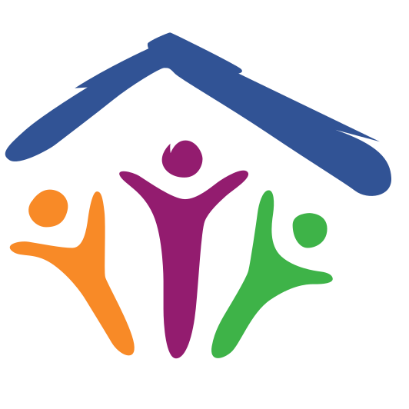 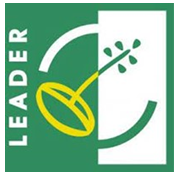 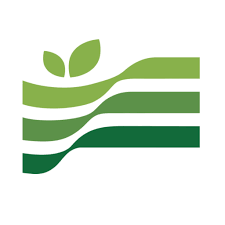 TURINYSI skyrius: Kas mes esame? (VVG teritorijos situacijos analizė ir poreikiai)	41.	VVG teritorijos situacijos ir poreikių analizė	41.1.	Trumpas VVG pristatymas 	41.2.	Pagrindiniai VVG teritorijos duomenys 	51.3.	VVG teritorijos išskirtinumas ir identitetas 	51.4.	VVG teritorijos gyventojų nuomonė apie VVG teritorijos situaciją ir poreikius	61.5.	VVG teritorijos socialinė situacija (įskaitant informaciją apie skurdo riziką ir socialinę atskirtį patiriančius asmenis ir (arba) jų grupes)	81.6.	VVG teritorijos ekonominė situacija	101.7.	VVG teritorijos socialinė infrastruktūra ir kultūros ištekliai	111.8.	VVG teritorijos gamtos išteklių analizė	131.9.	Papildoma informacija	152.	VVG teritorijos stiprybės, silpnybės, galimybės ir grėsmės (SSGG)	153.	VVG teritorijos poreikiai ir jų pagrindimas	173.1.	VVG teritorijos poreikių sąrašas	173.2.	VVG teritorijos poreikių pagrindimas	174.	VPS temos pagrindimas (pildoma teminėms VPS)	175.	VVG pristatymas ir vertybės, VVG teritorijos vizija iki 2030 m. ir VVG misija	175.1.	Apibendrinta informacija apie VVG	175.2.	Apibendrinta informacija apie VVG kolegialaus valdymo organo sudėtį	185.3.	Informacija apie VVG kolegialaus valdymo organo kompetencijų įvairovės užtikrinimą	185.4.	VVG vertybės	205.5.	VVG teritorijos vizija iki 2030 m.	205.6.	VVG misija	21II skyrius: Ko mes siekiame? (VPS tikslai, rodikliai ir siekiami pokyčiai)	226.	VVG teritorijai aktualūs BŽŪP tikslai	227.	Kiekybiniai VPS tikslai	227.1.	VPS produkto ir rezultato rodikliai iki 2029 m.	227.2.	Metinės rodiklių reikšmės	228.	Pokyčiai, kurių siekiama VVG teritorijoje (kiekybine išraiška)	239.	Apibendrinta informacija apie VPS	23III skyrius: Kaip mes pasieksime užsibrėžtus tikslus? (VPS priemonės, finansinis planas, įgyvendinimo organizavimas ir valdymas)	2410.	VPS priemonės	2410.1.	VPS priemonių sąrašas	2410.2.	VPS priemonių sąsajos su BŽŪP tikslais	2410.3.	VPS priemonių sąsajos su VVG teritorijos poreikiais	2410.4.	VPS priemonių aprašymas	2510.5.	VPS sąsaja su VVG teritorijos strateginiais dokumentais ir Europos Sąjungos Baltijos jūros regiono strategija (ESBJRS)	2510.6.	VPS priemonių rezultato rodikliai	2511.	Preliminarus VPS įgyvendinimo planas	2512.	VPS finansinis planas	2512.1.	VPS išlaidos pagal išlaidų kategorijas ir priemonių rūšis	2512.2.	Metinis VPS išlaidų planas	2513.	ES ir nacionalinių horizontaliųjų principų ir prioritetų įgyvendinimas	2613.1.	Subregioninės vietovės principas	2613.2.	„Iš apačios į viršų“ principas	2713.3.	Partnerystės principas	2913.4.	Bendradarbiavimo principas	3013.5.	Inovacijų principas	3113.6.	Jaunimas	3213.7.	Lyčių lygybė ir nediskriminavimas	3314.	VPS viešinimo ir VVG teritorijos gyventojų aktyvumo skatinimo veiksmai	3414.1.	Informacija apie VPS viešinimą ir derinimą su visuomene VPS rengimo metu	3414.2.	VPS viešinimo ir VVG teritorijos gyventojų aktyvumo skatinimo strategija VPS įgyvendinimo metu	3515.	VPS įgyvendinimo vidaus valdymo, stebėsenos ir vertinimo sistema	3715.1.	VPS įgyvendinimo vidaus valdymo, stebėsenos ir vertinimo sistemos apibūdinimas	3715.2.	VPS įgyvendinimo vidaus valdymo, stebėsenos ir vertinimo funkcijos pagal subjektus	39IV dalis: VPS priedai	41      16. VPS  priedų sąrašas 	41I skyrius: Kas mes esame? (VVG teritorijos situacijos analizė ir poreikiai)1.	VVG teritorijos situacijos ir poreikių analizė1.1.	Trumpas VVG pristatymasTrakų krašto vietos veiklos grupė (toliau – VVG) oficialiai įregistruota 2007 m. birželio 8 d. Asociacijos kodas 300867556, registruota buveinė ir būstinė adresu Vytauto g. 33, LT-21106, Trakai.VVG vienija 41 fizinį ir juridinį asmenį iš visų Trakų r. savivaldybės 8 seniūnijų teritorijų, išskyrus Lentvario ir Trakų miestus. Tai vietos valdžios, viešųjų įstaigų, nevyriausybinių organizacijų, verslo sektoriaus atstovai, ūkininkai, kiti juridiniai bei fiziniai asmenys, gyvenantys ir vykdantys savo veiklas VVG teritorijoje. 50,00 proc. VVG narių sudaro pilietinės visuomenės atstovai,  30,00 proc. – verslo atstovai, 2,50 proc. – vietos valdžios atstovai, 17,50 proc. – fiziniai asmenys. (1 priedas).  VVG narių kaita nedidelė: 2023 m. – 40, 2022 m. – 39, 2021 m. – 38, 2020 m. – 38, 2019 m. – 38, 2018 m. – 35.     VVG visada atvira naujiems nariams, kuriais gali būti 18 metų sulaukę veiksnūs fiziniai ir juridiniai (socialiniai ir kiti partneriai, nevyriausybinės organizacijos, vietos valdžios institucijos ir verslo sektoriaus organizacijos) asmenys, registruoti Trakų rajono savivaldybės teritorijoje, pripažįstantys asociacijos įstatus, neturintys jai ir (ar) Lietuvos Respublikos teisės aktams prieštaraujančių tikslų ir sutikę įnešti stojamąjį mokestį. Stojamųjų įnašų ir nario mokesčio dydį, mokėjimo tvarką ir sąlygas nustato visuotinis narių susirinkimas atskiru nutarimu. Asociacijos narys gali laisvai išstoti iš asociacijos. VVG siekiai ir uždaviniai atsispindi VVG įstatuose, kurie tvirtinami visuotiniuose susirinkimuose. VVG veiklą vykdo vadovaudamasi įstatais.Pagal įstatus VVG valdymo struktūrą sudaro:aukščiausias VVG organas – visuotinis narių susirinkimas;valdymo organas (kolegialus) – valdyba; vienasmenis valdymo organas – asociacijos pirmininkas. Kolegialų valdymo organą – valdybą – nuo pat Asociacijos įsteigimo sudaro 17 narių. 2023 metais keitėsi tik deleguotų atstovų skaičius nuo visų sektorių.  Vietoj 47,06 proc. pilietinės visuomenės atstovų, 29,41 proc. – verslo ir 23,53 proc. – vietos valdžios,  dabar valdybos nariai pagal sektorius pasiskirstę taip: 41,18 proc. pilietinės visuomenės atstovų, 41,18proc. – verslo ir 17,64 proc. – vietos valdžios atstovų (2 priedas).Valdyboje išlaikyta lyčių proporcija. Moterys sudaro 47,06 proc. valdybos narių, vyrai –52,94 proc. Jaunų žmonių (iki 40 metų) valdyboje yra 5, t. y. 29,41 proc. visų valdybos narių, o iki 29 metų 2 nariai. Iš 17 valdybos narių 10 yra dalyvavę mokymuose apie LEADER programą, kurios kodai: 596131007, 596131008 ir 396131007. Valdyba priima sprendimus ir dėl vietos projektų pagal KPP priemonę „LEADER“.VVG veiklą administruoja VVG pirmininkas, pirmininko įsakymu skiriami projektų vadovai, kurie administruoja atskirus projektus ar veiklas. VVG valdybos ar visuotinio susirinkimo metu sudarytos darbo grupės ir paskirti jų vadovai administruoja atskiras veiklas. VVG užtikrins VVG atitiktį pareiškėjo tinkamumo sąlygoms viso VPS įgyvendinimo laikotarpio metu, nes VVG valdybos sudėtis ir veikla reglamentuojama VVG įstatų 54–72 punktais. 1.2.	Pagrindiniai VVG teritorijos duomenysTrakų rajono savivaldybė yra viena iš 8 Vilniaus apskrities savivaldybių. Ji įsikūrusi pietrytinėje Lietuvos dalyje netoli nuo Lietuvos sostinės Vilniaus [1] (7 priedo 1. pav.), aplink Trakų miestą – administracinį savivaldybės centrą, kuris nuo šalies sostinės Vilniaus nutolęs mažiau nei 30 km, o nuo antro pagal dydį Lietuvos miesto Kauno – kiek daugiau nei 80 km. Trakų rajono savivaldybės teritorija ribojasi su Vilniaus apskrities Elektrėnų, Vilniaus rajono, Vilniaus miesto ir Šalčininkų rajono savivaldybėmis, Alytaus apskrities Varėnos ir Alytaus rajonų savivaldybėmis bei Kauno apskrities Prienų rajono savivaldybe [2] (7 priedo 2. pav.). Visa tai lemia strategiškai patogią Trakų rajono savivaldybės geografinę padėtį (R1). Teritorijos plotas – 1 207 km² [4].Į VVG teritoriją patenka visa Trakų r. sav. Teritorija [11] (7 priedo 1 lentelė), išskyrus Trakų ir Lentvario miestus, ir ji užima 1 189 km² arba 98,4 proc. visos rajono savivaldybės teritorijos. Trakų r. savivaldybėje yra 8 seniūnijos: Aukštadvario, Grendavės, Lentvario, Onuškio, Paluknio, Rūdiškių, Senųjų Trakų ir Trakų.  Didžiausio užimamo ploto yra Rūdiškių ir Onuškio seniūnijos – po 250 km², mažiausio ploto  Lentvario seniūnija –  49,2 km², Grendavės – 67 km2 [5] [6] (7 priedo 3 pav.).VVG teritorija yra kaimiška teritorija, kurią 2023 m. sausio 1 d. jungia 1 miestas (Rūdiškės, Trakai), 2 miesteliai (Aukštadvaris, Onuškis), 440 kaimų ir 26 viensėdžiai. Daugiausiai kaimų Trakų (108 k.) ir Aukštadvario (94 k.) seniūnijose, mažiausiai Paluknio seniūnijoje (14). Iš buvusių 39 viensėdžių liko 26, daugiausiai jų Rūdiškių (11) ir Aukštadvario (10) seniūnijose. Iki 200 gyventojų registruota 428 kaimuose, nuo 201 iki 1 000 gyventojų 10-tyje miestelių ir kaimų, ir daugiau kaip 1001 gyventojas Senųjų Trakų kaime ir Rūdiškių mieste (7 priedo 4 pav.). VVG teritorijoje nėra nė vienos gyvenamosios teritorijos, kurioje būtų registruotų daugiau kaip 3000 gyventojų. Akivaizdžiai mažėja gyventojų skaičius kaimuose, nutolusiuose nuo rajono centro ir sostinės Vilniaus. Iš buvusių 122 kaimų, kuriuose buvo registruota gyventojų nuo 201 iki 1000, liko tik 8 kaimai ir 2 miesteliai. Atsirado net 178 kaimai, kuriuose yra tik iki 9 gyventojų (R2). Tik keliuose kaimuose gyventojų skaičius padidėjo daugiau kaip  50 gyventojų Trakų (Būdos III k., Salkininkų, Padvarionių, Gratiškių k.), daugiau kaip 200 gyventojų Lentvario (Naujojo Lentvario, Račkūnų k.) ir Senųjų Trakų  (Senųjų Trakų k.) seniūnijose (7 priedo 2–5 lentelės). Jaunos šeimos renkasi kaimiškąsias teritorijas (R3.1), tačiau nenori nutolti nuo Vilniaus dėl darbo vietų, pramogų, prekybos tinklų, švietimo įstaigų (R3.4). Nors darbas nuotolinis, tačiau švietimo įstaigos sutelktos Trakų ir Lentvario  miestuose, čia trūkstant vietų – netoli Vilnius su privačiais darželiais (R3).1.3.	VVG teritorijos išskirtinumas ir identitetasTrakų kraštas – reprezentacinė Lietuvos vieta. Jos išskirtinumas – nekilnojamasis ir nematerialus kultūros paveldas, garbinga su valstybingumu susijusi istorija, kraštovaizdis (R4). Trakų kraštas – daugiakultūris, čia be lietuvių gyvena karaimų, totorių, lenkų, rusų ir kitų tautybių bendruomenės (R5).Čia  gausu istorijos ir kultūros paminklų. Trakų krašto teritorijoje kraštovaizdis natūralus, išsiskiriantis vaizdingumu (R4). Trakų rajono savivaldybėje esantys 197 ežerai, 7 tvenkiniai ir kiti vandens telkiniai sudaro beveik 5 proc. teritorijos, miškai – apie 48 proc., žemės ūkio naudmenos – 34 proc. Bendras saugomų teritorijų plotas Trakų rajone sudaro apie 22 proc. viso savivaldybės ploto. Šis rodiklis yra gerokai didesnis už vidutinį visos šalies rodiklį – 15,7 proc. ir atspindi pakankamą valstybinio ypač saugomų teritorijų tinklo išvystymą rajone: 3 rezervatai, iš jų 2 VVG teritorijoje (Mergiškių gamtinis, Senųjų Trakų piliavietės kultūrinis), 44 draustiniai (Galvės ežero hidrografinis, Skrebio botaninis, Merkio ichtiologinis ir kt.), 1 biosferinis poligonas (Baltosios Vokės biosferos poligonas), 28 „Natura 2000“ teritorijos (Akies ežeras ir jo apyežerės, Mergiškių miškas ir kt.) [7]. 2021 m. Trakų rajone buvo saugomi 408 kultūros paveldo objektai [8] (R6).2008 m. Trakams suteiktas kurortinės teritorijos statusas. Trakų kurortinė teritorija patenka į Trakų rajono savivaldybės, Trakų seniūnijos ir Trakų istorinio ir nacionalinio parko ribas [9]. Žmonės čia atvyksta ne tik pailsėti. Kurortinė teritorija dėl  natūralių išteklių patraukli ne tik vietos gyventojams, bet ir sveikatingumo turistams (R7).  1.4.	VVG teritorijos gyventojų nuomonė apie VVG teritorijos situaciją ir poreikiusVVG, turėdama patirties taikant LEADER „principo iš apačios į viršų“ metodą, sėkmingai įgyvendino 2009–2014 m. VPS, baigia įgyvendinti 2015–2023 m. VPS bei tuo pačiu intensyviai rengė naują strategiją. Šiuo laikotarpiu vienas iš VVG tikslų buvo inovatyviais ir efektyviais būdais panaudoti žmonių išteklius kaimo vietovių plėtrai, skatinti ir palaikyti vietinių kaimo žmonių iniciatyvas. Todėl VVG, rengdama strategiją ir atstovaudama VVG teritorijos gyventojams, t. y. visos Trakų r. sav., išskyrus Trakų ir Lentvario miestų gyventojus, į atskirus vietos plėtros strategijos rengimo procesus įtraukė vietos gyventojus, bendruomenines organizacijas, kitas NVO, pilietinės visuomenės, verslo ir vietos valdžios atstovus.  VVG, taikydama įvairius tyrimo metodus, atliko VVG teritorijos socialinės, ekonominės bei aplinkos situacijos ir gyventojų poreikių analizę. Buvo pasitelktas statistinis, dokumentinių tyrimų metodas, apimantis oficialiai pasiekiamus informacijos šaltinius, standartizuotas išorines duomenų bazes, kitą išorinę informaciją apie analizuojamus sektorius. Analizuoti VDA, Nacionalinės žemės tarnybos prie aplinkos ministerijos, Trakų rajono savivaldybės, seniūnijų, VĮ Žemės ūkio informacijos ir kaimo verslo centro, Švietimo valdymo informacinės sistemos (ŠVIS), Socialinės apsaugos ir darbo ministerijos, Jaunimo reikalų agentūros ir kitų institucijų bei įstaigų viešai skelbiami duomenys ir prieinama informacija. Surinkta ir atlikta statistikos duomenų analizė, taikant loginį, palyginimo, grafinio vaizdavimo ir kitus metodus, buvo sisteminta ir apibendrinta rajono savivaldybės ir VVG teritorijos ekonominė, socialinė, aplinkosauginė būklė, jos lyginamasis svoris šalies, Vilniaus apskrities mastu.VVG naudojo kiekybinius ir kokybinius tyrimų metodus vietos gyventojų poreikiams nustatyti. Buvo taikomas kokybinis grupinės diskusijos metodas. VVG organizavo grupines diskusijas susitikimus su NVO, kitais pilietinės visuomenės atstovais, jaunimo, verslo ir vietos valdžios atstovais. Šio tyrimo metu VVG nustatė aktualiausias VVG teritorijos problemas ir pagrindinius VVG teritorijos plėtros poreikius (prioriteto tvarka), kuriuos reikia spręsti įgyvendinant VPS. Šis tyrimas vyko VPS rengimo metu per susitikimus seniūnijose. VVG naudojo kiekybinį apklausos metodą. VVG, norėdama išsiaiškinti vietos gyventojų subjektyvią nuomonę, vertinant VVG teritorijos ekonominę, socialinę, aplinkosauginę situaciją, jų poreikius ir problemas, 2023 m. sausio 25 d.–balandžio 3 d. buvo atliekamas Trakų rajono savivaldybės kaimo gyventojų ir organizacijų poreikių tyrimas, apklausti 424 respondentai iš visų seniūnijų. Pasirinkta  apklausa panaudojant technologijas – www.apklausa.lt. Klausimynas sudarytas iš 58 klausimų [9]. Apibendrinus atsakymus prioritetai skiriami Viešosios infrastruktūros (viešieji pastatai, viešosios erdvės, transporto infrastruktūra, vandentvarka, atliekų rūšiavimo infrastruktūra ir pan.) gerinimui ir plėtrai 192 (50.0 proc.) (R8); Paslaugų (švietimo, kultūros, sporto, aplinkos tvarkymo, alternatyvių energijos išteklių tiekimo ir pan.) gyventojams plėtrai 168 (48.3 proc.) (R9), Parama darbo vietų kūrimui 158 (45.7proc.) (R10); Paslaugų socialiai pažeidžiamoms kaimo gyventojų grupėms (bedarbiams, vaikams, vyresnio amžiaus žmonėms, neįgaliesiems ir kt.) plėtrai 142 (41.0 proc.) (R11); Inovacijų skatinimui ir jų diegimui kaimo vietovėse 134 (39.6 proc.) (R12); Smulkių ūkio subjektų bendradarbiavimui 140 (41.2 proc.) (R13); Skatinti žiedinę bioekonomiką (Atsinaujinančiųjų energijos išteklių, šalutinių produktų, atliekų, liekanų ir kitų nemaistinių žaliavų tiekimo ir naudojimo palengvinimas bioekonomikos tikslais) (15.1)  ir tvarią miškininkystę 136 (40.7 proc.) (R14). bei Savanorystę skatinančioms iniciatyvoms vystyti 132 (39.3 proc.) (R15). Be minėtų tyrimo metodų VVG, rengdama VPS, naudojo ir kitus būdus, t. y. susitikimus, diskusijas, mokymus ir  kt., kuriuose dalyvavo  854 VVG teritorijos gyventojai.              VVG nustatė pagrindinius VVG teritorijos plėtros poreikius.2022 m. rugsėjo-2023 m. balandžio mėnesiais intensyviai vyko susitikimai su VVG teritorijos gyventojais, verslo, nevyriausybinių organizacijų, vietos savivaldos, švietimo įstaigų ir kitais atstovais. 2023 m. sausio-vasario mėnesiais buvo suorganizuoti 4 mokymai VVG darbuotojams ir valdybos nariams. Nuo 2022 m. rugsėjo mėn. vyko susitikimai su Trakų krašto VVG teritorijos gyventojais, o nuo 2023 m. sausio mėn. su Trakų krašto VVG rengiamos vietos plėtros strategijos tikslinių grupių atstovais, specialistais, savivaldybės skyrių vadovais, seniūnais, biudžetinių įstaigų atstovais, ūkininkų atstovais ir kt. Susitikimai leido įvertinti kaimo vietovių organizacijų ir verslo sektoriaus atstovų poreikius ir preliminarius planus rengti paraiškas.Vyko 2 visuotiniai narių susirinkimai, kurių metu nariams pristatyta VPS rengimo eiga, išklausyti narių pasiūlymai, suformuluota vizija.Trakų VVG teritorijos seniūnijose nuo 2022 m. rugsėjo mėn. iki 2023 m. balandžio mėn. įvyko 24 renginiai, 2 iš jų nuotoliniai (2022 m. rugsėjo 23 ir 24 dienomis, spalio 6, 12, 13, 26 dienomis, lapkričio 24 ir 29 dienomis, gruodžio 6 ir 15 dienomis, 2023 m. sausio 25, 26, 27, 30, 31 dienomis, vasario 7, 15, 20, 22 dienomis, kovo 8, 19, 30 dienomis, balandžio 12 ir 18 dienomis), kur dalyvavo visų Trakų VVG teritorijos kaimiškųjų seniūnijų gyventojai (iš viso 854 dalyviai) [13]. Susitikimų metu buvo nagrinėjamos VVG teritorijos SSGG, teminės kryptys, sugrupuoti nevyriausybiniam sektoriui ir verslui prioritetai, siekiami rezultatai ir planuojamas biudžetas. Identifikuoti nevyriausybinių organizacijų ir bendruomenių problemos bei poreikiai [13]. Seniūnijose diskutavome apie skirtingų sektorių poreikius: mobilių paslaugų vystymo galimybes rečiau apgyvendintose vietovėse, socialinio verslo svarbą, patrauklios infrastruktūros ir aplinkos čia gyvenantiems ir atvykstantiems, gyventojų inovatyvių technologijų pritaikymą, energetinių atsinaujinančių šaltinių didinimą. Rūdiškių seniūnijoje visuomeninio sektoriaus atstovai akcentavo kultūrinių paslaugų vystymo poreikį – nuo sveikatingumo edukacinių programų kūrimo (R7.1) iki senjorų dienos centrų organizavimo (R16).Rūdiškių ir Grendavės seniūnijose akcentuota, kad  po pandemijos susilpnėjo bendruomenių narių aktyvumas (R7.2). Lentvario seniūnijoje akcentuota, kad jaunimo įtraukimo į visuomenines veiklas poreikis (R17.1), kultūros ir gamtos paveldo pritaikymas laisvalaikiui (R17), vaikų užimtumo, sveikatingumo (R7.2) ir turizmo veikloms (R18).Senųjų Trakų seniūnijoje akcentuotas vaikų ir jaunimo laisvalaikio veiklų organizavimo poreikis (R19), viešų erdvių sveikatingumui ir poilsiui kūrimas (R20). Lentvario  ir Senųjų Trakų seniūnijose veikia didžiausias kiekis didėlių įmonių, gamyklų. Tai pat pabrėžtina, kad šiose seniūnijose nuolat statomos naujos gamyklos (R8.1), kūriamos naujas darbo vietos. Paluknio ir Trakų seniūnijose veikia dvi žemės ūkio bendrovės: žemės ūkio bendrovė „Merkys“ Paluknyje  ir Naujasodžio žemės ūkio bendrovė Trakų seniūnijoje [43]. (R59). Trakų rajone Lentvario seniūnijoje veikia „AČIŪ“ stotelė, kur galima atvežti ir palikti nenaudojamus daiktus (R8.2). Pastebėta tendencija, kad įmonės/ ūkiai neišnaudoja tarpusavio bendradarbiavimo galimybių (R59.2), o esamas jų bendradarbiavimas yra pakankamai neišplėtotas (R59.1). Yra nemažai pavienių ūkių (uogų augintojų ir kt.) produktų gamintojų (sūrių gamyba, duonos kepimas ir kt.), kuriems stinga nuosavų lėšų modernizuoti ūkius bei jungtis į kooperaciją (R43.1)      Susitikimų su gyventojais šiose seniūnijose metu išryškėjo aplinkosauginė problema – antrinių žaliavų gausa namų ūkiuose, gyventojai nežino kur Trakų rajone galima būtų  jas atiduoti antriniam panaudojimui arba perdirbimui (R8.3). Taip pat pastebima, kad Trakų rajono teritorijoje veikiančios įmonės nėra suinteresuotos panaudoti arba perdirbti antrines žaliavas (R8.4). Lentvario ir Senųjų Trakų seniūnijose Susitikimų metu pastebėta tendencija, kad šiose teritorijose yra labai daug jaunimo, vaikų ir jaunų šeimų. Pasak šių seniūnijų seniūnų, čia nuolat vyksta naujų namų statyba, naujų gyvenamųjų namų kvartalų įsikūrimas, vis dažniau čia keliasi gyventi jaunos šeimos (R3.2), kuriems rūpi kur ir kaip jie gyvens, todėl išryškėja poreikis seniūnijų viešose vietose tvarkyti tiek lauko, tiek vidaus viešąsias erdves laisvalaikio praleidimui ir sveikatinimui (R7.2), steigti naujus vaikų darželius arba esamose ikimokyklinio ir priešmokyklinio ugdymo įstaigose didinti ikimokyklinių ir priešmokyklinių ugdymo grupių skaičių, kurių šiai dienai trūksta (R3.4)Paluknio seniūnijoje akcentuotas poreikis stiprinti jaunimo, kitų nevyriausybinių organizacijų, kaimo bendruomenių iniciatyvas (R21), skatinant verslumą (R22), stiprinant aplinkosaugą (R23). Aukštadvario seniūnijoje matomas poreikis stiprinti smulkiuosius verslus (R 24), didinti paslaugų kokybę (R25). Grendavės seniūnijoje diskutuota apie paslaugų prieinamumą  ir įvairovę visoms  amžiaus ir/ar  socialiai pažeidžiamoms gyventojų grupėms (R26). Rūdiškių, Senųjų Trakų, Aukštadvario, Onuškio ir Grendavės seniūnijose susitikimų metu pastebėta, kad didėja amatininkų bei rankų darbo produkcijos gamintojų, vis daugiau asmenų iš didelių miestų keliasi į šių seniūnijų teritorijoje esančias sodybas (R3.3) bei užsiima individualia gamybos ar paslaugų veikla (R77.1). Pastebėta, kad vis daugiau vietinių gyventojų ir atvykstančių svečių/ turistų vertina išskirtinius bei rankų darbo gaminius, todėl didėja rankų darbo ir autorinių gaminių paklausa (R77.2). Tačiau dėl šokinėjančių elektros, žaliavų kainų, kurios nepriklauso nu vietos ar šalies sprendimų,  auga rankų darbo gaminių,  ūkio būdu gaminamų produktų savikaina (R55).       Onuškio ir Trakų seniūnijose – diskutuota apie bendradarbiavimo tarp sektorių svarbą (R27), ūkio subjektų populiarinimą (R28), tvarų vartojimą (R29.1). Trakų seniūnijoje akcentuota svarba pritaikyti kraštovaizdį (R30), kultūros ir gamtos paveldą laisvalaikio, vaikų užimtumo, sveikatingumo (R7.2), turizmo veikloms (R18). Šių gyventojų iškeltų poreikių svarba ir sprendimo būtinybė taip pat yra atspindima sukurtoje Trakų rajono savivaldybės žaliojo kurso strategijoje iki 2035 m., kurios numatyti veiksmai planuojami nukreipti į Trakų rajono teritorijoje nuosekliai vykdomą aplinkos apsaugą ir aplinkos būklės gerinimą rajone (R29.2). Pabrėžtina, kad Žaliojo kurso strategija numatoma taikyti ne tik Trakų miestui, bet visam rajonui, t. y. ir VVG teritorijai, bet atokesnėms vietoms nuo rajono centro biudžeto „nubyra“ tik likučiai, todėl ir VVG teritorijoje Europos žaliojo kurso nuostatų įgyvendinimo sėkmė labai priklauso nuo visuomenės ir visų suinteresuotųjų subjektų įsitraukimo ir ryžto (R29.3).Trakų rajono seniūnijose susitikimų su gyventojais metu pastebėta tendencija dėl informacinių technologijų naudojimo. Informacinių technologijų naudojimas labiau yra mėgiamas ir taikomas jaunimo tarpe (R12.1), o vyresnio amžiaus žmonėms – tai vis dar iššūkis, su kuriuo susitvarkyti ne visada pavyksta – kreipiamasi į jaunesnius asmenis arba jų yra vengiama (R12.2). Darytina išvada, kad nepaisant šiuolaikinių technologijų vystymosi ir spartos, Trakų rajono teritorijos gyventojų informacinių technologijų lygis vis dar yra nepakankamas, kad rajono žmonės galėtų šiuolaikinėmis ir informacinėmis technologijomis naudotis ir palengvinti bei savarankiškai kelti gyvenimo kokybės lygį. Iš to išryškėja Trakų rajono teritorijos poreikis – gyventojus mokyti naudotis šiuolaikinėmis ir informacinėmis technologijomis, kaip išnaudoti informacinių technologijų galimybes kasdieniniame gyvenime, savo darbe ir veiklose. Tuo pačiu ryškėja ekonominio raštingumo lygis, kuris nėra aukštas (R12.5), vaizdžiai matomas gyventojų informacinių technologijų švietimo poreikis (R12.3). Susitikimų su gyventojais metu pastebėta dar vienas darbo ir veiklos rezultatams gerinti poreikis – inovacijų taikymas bei plėtojimas paslaugų teikime ar produktų gamyboje (R12.4)Visose seniūnijose taip pat akcentuota fizinių asmenų, įmonių bei ūkių tarpusavio kooperacijos ir  kvalifikacijos kėlimo svarba (R31), įvairių sektorių darbuotojų kvalifikacijos kėlimas (R32), kompetencijų gerinimo būtinumą diegiant skaitmeninius sprendimus, inovacijas (R33), planuojant ir įgyvendinant projektus. Taip pat visiems mūsų VVG teritorijos gyventojams aktualu – vandenvala, nuotekos, apšvietimas, šildymas (R34).Pabrėžtina, kad Vietos plėtros strategija parengta atsižvelgiant į vietos gyventojų nuomonę ir pasiūlymus ir konkrečios seniūnijos poreikius. Buvo siekiama į VPS rengimo procesą įtraukti kuo daugiau suinteresuotų šalių ir įvairių sričių ekspertų, nes kiekvieno iš jų nuomonė yra labai svarbi formuojant Trakų krašto VVG strateginius plėtros prioritetus, tikslus, uždavinius, priemones ir viziją.Apibendrinus informaciją susitikimuose išaiškėjo, kad žmonės nori burtis ir  dažniau  laisvalaikį leisti gamtos apsuptyje, tačiau jos neužteršti. Nori, kad būtų natūraliai, be plastikų ar kitų svetimkūnių intervencijos,  sutvarkyta ežerų, upių pakrantės, skvereliai, parkeliai, vietos prie piliakalnių, kitų gamtos paminklų. Išaiškėjo, kad daug norinčių jau rezultato, o mažai  imtis iniciatyvos, atsakomybės. Ankstesnieji lyderiai paseno, pasitraukė, o jaunimo tarpe jų trūksta. 1.5.	VVG teritorijos socialinė situacija (įskaitant informaciją apie skurdo riziką ir socialinę atskirtį patiriančius asmenis ir (arba) jų grupes)2021 m. pradžioje Lietuvoje gyveno 2 mln. 795,7 tūkst. nuolatinių gyventojų, t. y. 1,6 tūkst. asmenų daugiau negu 2020 m. pradžioje. Nuolatinių gyventojų skaičius labiausiai – 4,2 proc. – padidėjo Klaipėdos rajono savivaldybėje, Neringos ir Palangos miesto savivaldybėse padidėjo atitinkamai 3,1 ir 2,4 proc., Trakų rajono ir Vilniaus rajono savivaldybėse – atitinkamai 2,1 ir 1,9 proc. Trakų r. savivaldybė – trečia savivaldybė pagal gyventojų skaičių Vilniaus apskrityje. Savivaldybėje 2021 m. pradžioje buvo 32 552 gyventojai, tačiau tiek Trakų rajone, tiek ir visoje apskrityje pastebimas neigiamas gyventojų skaičiaus pokytis. 2017–2021 m. sparčiausiai gyventojų skaičius mažėjo Ukmergės r., Švenčionių r., Trakų r. ir Elektrėnų savivaldybėse. Trakų r. savivaldybės gyventojų skaičius 2022 m. sausio 1 d. buvo 32 322, o 1996–2022 m. laikotarpiu sumažėjo 5 574 gyventojais, arba -14,71 proc. (R35) [10] (11 priedo 1-3 lentelės).Vilniaus apskrityje gimstamumas tendencingai mažėja ir nuo 9 374 asmenų. 2017 m. sumažėjo iki 8 340 asmenų 2021 m., o tai sudaro 12,4 proc. neigiamą pokytį (R36) Tuo pačiu analizuojamu laikotarpiu Trakų rajono savivaldybėje gimstamumas buvo kiek daugiau nei dvigubai mažesnis (–27,01 proc.), palyginti su Vilniaus apskrities gimstamumo vidurkiu [15] (11 priedo 4 lentelė).Priešinga situacija pastebima analizuojant mirtingumo rodiklius. Skirtingai nei gimstamumas, mirtingumas Vilniaus apskrityje tendencingai didėja (20,59 proc.), o Trakų rajono savivaldybėje mirtingumas didėja daugiau nei du kartus lėčiau (8,65 proc.) (R37) [15] (11 priedo 4 lentelė). Gyventojų pokytis vyksta ir dėl migracijos. 2020 m. iš Lietuvos emigravo 23,1 tūkst. nuolatinių šalies gyventojų. Bendrasis emigracijos rodiklis (emigrantų skaičius, tenkantis 1 tūkst. gyventojų) buvo 8,3. Trakų r. sav. emigrantų 1 tūkst. gyventojų teko 5,9. Į Lietuvą imigravo 43,1 tūkst. žmonių, 1 tūkst. gyventojų teko 15,4 imigrantų, Trakų rajono savivaldybėje – 20,9. Nuolatinę gyvenamąją vietą šalyje pakeitė 70,6 tūkst., arba 2,5 proc., šalies nuolatinių gyventojų. Trakų r. savivaldybėje atvykusiųjų 1 tūkst. gyventojų tenka 49, išvykstančiųjų – 29,5 (R38) [15] (11 priedo 4 lentelė). Lietuvoje pastebima problema – senėjanti visuomenė. 2017 ir 2021 m. demografinės senatvės koeficientas Lietuvoje padidėjo nuo 130 iki 132 asmenų. Tačiau Trakų rajono savivaldybės demografinės senatvės koeficientas analizuojamu laikotarpiu išliko nepakitęs – 120 asm. Vertinant bendrai, Vilniaus apskrityje vyravo demografinio senatvės koeficiento mažėjimo tendencija, o šalyje – didėjimo [16] (11 priedo 1 pav.) (R39). 2021 m. Trakų r. savivaldybėje nuolatinių gyventojų moterų skaičius –  0–14 m. – 6,8 proc., 15–64 m. – 32,3, 65 ir vyresnių – 11,7 proc., vyrų 0–14 m. – 8,1 proc., 15–64 m. – 35, 65 ir vyresnių – 6,1 proc. Iki 65 metų amžiaus vyrų daugiau negu moterų, o nuo 65 ir vyresnių didesnis skaičius moterų (R40) [17]. Gyventojų pasiskirstymas pagal mieste ir kaime gyvenančius asmenis gana tolygus – 52,1 proc. gyventojų gyvena mieste, 47,9 proc. – kaime. Taip pat, analizuojant statistikos duomenis, pastebima, kad moterų ir vyrų skaičiaus santykis ganėtinai apylygis – rajone gyvena 47,8 proc. vyrų ir 52,2 proc. moterų (R41) [18] (11 priedo 2 pav.).2021 m. Lietuvoje gyveno 2 mln. 810 tūkst. gyventojų, iš kurių  87 tūkst. 269 gyvenantys užsieniečiai [25] [38] (11 priedo 9 pav.) ir 432 tūkst. yra tautinių mažumų atstovai. 2021 m. skaitlingiausios Lietuvoje gyvenančios bendruomenės – lenkai (183,4 tūkst., 6,5 proc.); rusai (141,1 tūkst., 5 proc.); baltarusiai (28,1 tūkst.,1  proc.), ukrainiečiai (14,1 tūkst., 0,5 proc.), kitos tautybės (16,1 tūkst., 0,6 proc.) (11 priedo 4 pav.). Didžiausia lenkų tautybės gyventojų dalis gyvena: Šalčininkų (76,3 proc.), Vilniaus (46,8 proc.), Trakų (27,5 proc.) ir Švenčionių (24,3 proc.) rajonų savivaldybėse [20]. Trakų rajono savivaldybėje gyvena: 8 822 lenkų tautybės gyventojai, 2 395 rusų tautybės gyventojai, 600 baltarusių tautybės gyventojų, 209 ukrainiečių tautybės gyventojai, 225 kitų nenurodytos tautybės gyventojai [21] [33] (11 priedo 5 pav.). Lietuvoje gyvena 180 karaimų tautybės žmonių, iš jų Trakų rajone –  63 (29,5 proc.) [19]  (11 priedo 3 pav.). Trakų kraštas daugiatautis (R42), todėl siekiant darnos, tvarių darnių sprendimų aplinkai būtinas bendradarbiavimas tarp skirtingų tautybių bendrijų, tarp pačių sektorių bei sektorių viduje. Tarp kitų tautų bendrijų daugėja amatų, edukacijų, būdingų konkrečiai tautai (R42.1). Tuo tikslu visose priemonėse numatytas bendradarbiavimas (įtrauktas į vertinimo kriterijus). Bendrąsias gyventojų išsilavinimo lygio tendencijas nusako rodikliai, apskaičiuoti 1 tūkst. gyventojų. 2021 m. surašymo duomenimis, 1 tūkst. 10 metų ir vyresnių gyventojų teko 270 gyventojų, turinčių aukštąjį išsilavinimą (2001 m. – 126, 2011 m. – 212) (11 priedo 6 pav.). Augo ir gyventojų su viduriniu išsilavinimu skaičius – 2001 m. 272 iš 1 tūkst. 10 metų ir vyresnių gyventojų turėjo vidurinį išsilavinimą, 2011 m. – 306, 2021 m. – 318. Trakų r. savivaldybės gyventojų su aukštuoju išsilavinimu rodiklis  – 233 buvo mažesnis  nei šalies vidurkis – 300 (R43). [22] [23] (11 priedo 7 pav.).Mokyklinio amžiaus berniukų, nesimokančių bendrojo lavinimo mokyklose yra 90, mergaičių  –68 [24] (11 priedo 8 pav.) (R44). 2023 m. sausio 1 d. registruoti 1969 bedarbiai. Tarp įregistruotų darbo neturinčių asmenų vyrai ir moterys pasiskirstė vienodai – atitinkamai 1065 ir 904 darbo ieškantys asmenys. Trakų rajono savivaldybėje bedarbiai 2022 m. sudarė 9.7 proc., nuo darbingo amžiaus gyventojų skaičiaus [26] (11 priedo 10 pav.). Trakų rajono savivaldybės bedarbio portretas – vyras ar moteris (lyčių pasiskirstymas tolygus), vyresnis nei 50 m., neturi profesinio pasirengimo, ilgiau nei pusmetį neranda darbo, gyvena kaimo vietovėje, turi negalią. Pastebėta, jog nepaisant kasmet vykstančių pokyčių darbo rinkoje ir sistemingai ir nuosekliai vykdomų užimtumo programų, Užimtumo tarnybos vykdomų asmenų integracijos į darbo rinką priemonių, teigtina, jog visgi darbo rinkoje ir toliau daugiausia problemų patiria vyresni nei 50 metų amžiaus asmenys, gyvenantys atokesnėse, dažniausiai kaimo, vietovėse, patiriantys jau ilgalaikę bedarbystę, o taip pat turintys vienokio ar kitokio pobūdžio negalią, kuriems trūksta informacinių technologijų ir ekonominio raštingumo žinių (R45), taip kaimuose dideliuose įmonėse dirbantys asmenys nėra linkę kelti kvalifikaciją (R45.1).Užimtumo tarnybos duomenimis, 2023 m. pradžioje Trakų rajono savivaldybėje buvo 337 darbo rinkai besirengiantys asmenys: daugiausiai jų yra Onuškio (64 asmenys), Rūdiškių (61 asmuo) ir Trakų (61 asmuo) seniūnijose, mažiausiai – Paluknio (8 asmenys) ir Senųjų Trakų (20 asmenų) seniūnijose [29] (11 priedo 5 lentelė). Pagal Užimtumo tarnybos duomenis, visi registruoti 337 darbo rinkai besirengiantys asmenys priskirtini ilgą laiką nedirbančių asmenų grupei, tai reiškia, kad asmenys nedirba mažiausiai nuo 6 mėn. iki 12 mėn. laikotarpį. Daugiau nei pusė (60 proc.) yra nekvalifikuoti [26] (11 priedo 10 pav. ir 11 pav.) (R46). 2020 m. 15–64 metų amžiaus ir vyrų, ir moterų aukščiausias užimtumo lygis fiksuotas Vilniaus apskrityje – vyrų užimtumo lygis siekė 76 proc., moterų 78,7 proc., Trakų rajono savivaldybėje vyrų–  75,4 proc., moterų – 75,1 (R 47). 2020 m. 10 tūkst. darbingo amžiaus gyventojų teko vidutiniškai 30 valstybinio socialinio draudimo išankstinę senatvės pensiją gaunančių asmenų (2019 m. – 34). Trakų r. savivaldybėje – 40 [27].Didžiausias vidutinis mėnesinis bruto darbo užmokestis 2022 m. buvo Sostinės regione – 2 002 Eur, palyginti su 2021 m., padidėjo 13,6 proc. Vidutinis mėnesinis bruto darbo užmokestis šalies ūkyje 2022 m., palyginti su ankstesniais metais, padidėjo visose apskrityse – nuo 11,7 proc. Utenos iki 13,6 proc. Vilniaus. Per metus vidutinis mėnesinis bruto darbo užmokestis padidėjo visose savivaldybėse – nuo 4,5 proc. Didžiausias vidutinis mėnesinis bruto darbo užmokestis 2022 m. buvo Vilniaus mieste ir siekė 2 068,6 Eur, o mažiausias –1 235,3 Eur – Zarasų r. savivaldybėje. Trakų r. savivaldybė pagal vidutinį mėnesinį bruto darbo užmokestį, kuris siekė 1 617,5 Eur, 2022 m. buvo 9 vietoje. Moterų ir vyrų mėnesinio bruto darbo užmokesčio skirtumas 2018 m. – 16,4 proc., 2019 m. – 16,6 proc., 2020 m. 12,6 proc. [27] [28] (11 priedo 6 lentelė) (R48).2020 m. pabaigoje Lietuvoje moterų ir vyrų valstybinio socialinio draudimo senatvės pensijos atotrūkis sudarė 16,1 proc. (2019 m. – 16,7 proc.), Trakų r. savivaldybėje 2018 m. 18,1 proc., 2019 m. – 16,1 proc., 2020 m. –15,1 proc. [27].            Lietuvoje 2020 m. vaiko priežiūros atostogų (iki vaikui sukaks 1 mėn.) buvo išėję 13,9 tūkst. vyrų, arba maždaug 55 proc. tais metais vaikų susilaukusių tėvų, Trakų r. savivaldybėje – 164 (R49) [27].1.6.	VVG teritorijos ekonominė situacija2021 m. pradžioje šalyje veikiančių mažų ir vidutinių įmonių skaičius, palyginti su 2020 m. pradžia, padidėjo 0,6 proc. Veikiančių mažų ir vidutinių įmonių skaičius 2021 m. sausio 1 d., palyginti su 2020 m. sausio 1 d., labiausiai padidėjo Neringos savivaldybėje – 15 proc., ir Kalvarijos savivaldybėje – 10 proc.  Trakų rajono savivaldybėje šių įmonių skaičių taip pat didėjo: 2019 m. buvo 575 įmonės,  2020 m. – 594. 2021 m. – Trakų – 611 (R50) Tačiau pastebėta, kad šios įmonės tarpusavy beveik nebendrauja, antrines žaliavas taip pat naudoja mažai [39]. Apgyvendinimo įstaigų skaičius, palyginus su 2019 metais sumažėjo, sumažėjo beveik dvigubai nakvynių ir turistų skaičius [44] (12 priedo 1 pav.) Suprantama, kad tai įtakojo geopolitinė situacija pasaulyje (R51).Pagal apgyvendinimo įstaigų skaičių Trakų rajono savivaldybėje yra 57 apgyvendinimo paslaugas teikiantys subjektai  [7] (12 priedo 5 lentelė). 2020 m. Trakų rajone nakvynių skaičius siekė 76.435, palyginti su 2019 metais, nakvynių skaičius sumažėjo 47,3 proc. Trakų rajone lietuvių nakvynės sudarė 66.776 proc., Trakų rajone užsieniečių nakvynės sudarė 9.659 proc., 2020 metais užsieniečių nakvynių skaičius, palyginti su 2019 metais, Trakų rajone sumažėjo 77,2 proc., [7] (12 priedo 1 ir 2 lentelės) (R52). 2019 metais Trakų rajono turizmo informacijos centre apsilankė 137407 lankytojai[7] (12 priedo 4 lentelė).Materialinių investicijų vienam gyventojui 2019 m. Trakų rajone teko 1960,00 Eur, o 2020 m. – 2 727,00 Eur [39] 2020 m. pabaigoje daugiausia tiesioginių užsienio investicijų (TUI) vienam gyventojui teko Vilniaus miesto savivaldybėje – 30,5 tūkst. Eur, Mažeikių rajono savivaldybėje – 9,6 tūkst. Eur, Klaipėdos miesto savivaldybėje – 8,8 tūkst. EUR, Kėdainių rajono savivaldybėje – 7,5 tūkst. Eur. Mažiausiai TUI vienam gyventojui teko Šilalės ir Lazdijų rajonų savivaldybėse – atitinkamai 46 ir 58 Eur. Trakų rajono sav. – 2497 Eur. (R53). Besikeičianti mokesčių politika atbaido kurti verslą Lietuvoje, todėl ne tik neskuba investuotojai, bet ir  nemažai Trakų rajone veikiančių verslų yra registruoti užsienio šalyse (R53.1).Trakų rajono savivaldybėje pagaminta gyvulininkystės produktų: pagaminta mėsos 2020 m. – 394 t, 2021 m. – 413 t., primelžta pieno 2020 m. – 2727 t,  2021 m. – 2867 t., surinkta kiaušinių 2020 m. –  1,3 mln. vnt., 2021 m. – 1,0 mln. vnt. [40] (R54).         2022 m. duomenimis Ūkininkų ūkių registre įregistruotas 1 631 ūkis, valdomas 7496,32 ha žemės plotas, 2021 m. – 1 275 ūkiai, kurie valdė 20 126 ha žemės plotą [41] (12 priedo 6 lentelė). 2020 m. Trakų rajone įregistruotų ūkininkų ūkių skaičius buvo šiek tiek daugiau nei dvigubai didesnis ir siekė 2 629 ūkius, kurie valdė 20 166 ha žemės plotą [41] Palyginus su 2021 m. ūkių skaičius padidėjo, tačiau vis tiek liko mažesnis nei 2020 m. Mažėja ūkių skaičius (R55), to priežastis gali būti ir nuolat kintantis minimalaus ir vidutinio darbo užmokesčio dydis, didelis PVM-as (R55.1). Vilniaus apskrityje pagal ūkių skaičių Trakų rajono savivaldybė yra trečia po Vilniaus rajono ir Ukmergės savivaldybių (12 priedo 7 lentelė) (R55.1). Vieno ūkininko ūkio vidurkis pagal dydį siekia 4,6 ha. Patys  didžiausi pagal plotą nuo 100 iki 150 ha yra tik du ūkiai, daugiausiai ūkių – 766 – yra nuo 1 iki 5 ha dydžio [41]. Po 219 ūkių sudaro ūkiai iki 0,5 ha ir 5–10 ha (12 priedo 9 lentelė). Pagal amžiaus grupes dominuoja nuo 40 metų iki pensinio amžiaus ūkininkai, tokių ūkių 839, pensinio amžiaus ūkininkų 453, mažiausiai jaunųjų ūkininkų iki 40 metų – tik 340 (R56).  Moterų ūkininkių beveik dvigubai mažiau negu vyrų [16] [41](12 priedo 10 ir 12 lentelės) (R57).Pagal ūkininkaujančiųjų specializaciją didžiausias mišriųjų ūkių skaičius – 1405, antroje vietoje augalininkystė –178 ūkiai, gyvulininkyste užsiima tik 28 ūkiai [41] (12 priedo 2 pav.), [42] (12 priedo 3-5 pav.), alternatyvia žemės ūkio veikla – 18, iš kurios dažniausias kaimo turizmas (apgyvendinimas), miškininkyste ir žemės ūkiui būdingų paslaugų veikla tik po 1 ūkį. Nors kraštas ir miškingas, ežeringas, tačiau miškininkystei būdinga paslaugų veikla ir žuvininkyste užsiimančių nėra (R58) (12 priedo 8 lentelė).Trakų krašto VVG teritorijoje veikia dvi žemės ūkio bendrovės: žemės ūkio bendrovė „Merkys“ Paluknyje  ir Naujasodžio žemės ūkio bendrovė Trakų seniūnijoje [43], kurios užmezga ryšius su pavieniais gamintojais ir vartotojais (R59.1). Verta paminėti, kad tarp įregistruotų ūkininkų šiuo metu yra 140 sertifikuotų ekologinių ūkių (R7.7), daugiausiai jų grūdininkų, atsiranda pavienių uogų augintojų (R59.2). Dar Trakų krašte populiari bitininkystė: yra 119 bičių laikytojų, kurie prižiūri 2829 bičių šeimas ir sudarę 172 bitynus. Bitininkų draugijos susikūrusios atskirose seniūnijose, vienos rajone bitininkus vienijančios draugijos nėra, nors bičių produktais susidomėjimas yra didelis (R60), taip pat domėjimasis bičių terapija (R7.3), Trakų neįgaliųjų užimtumo centro direktorius turi epiterapijos sertifikatą (R7.4)
 Bitininkyste užsiima ir VVG narys – Trakų neįgaliųjų užimtumo centras (R61).2020 ir 2021 metais Trakų rajono savivaldybėje buvo gautas labai panašus pasėlių deklaravimo paraiškų skaičius. 2020 m. buvo gautos 1 404, o 2021 m. – 1 368 paraiškos. Per paskutinius dvejus metus žemės ūkio subjektų deklaruoti žemės ūkio naudmenų ir pasėlių plotai nepakito ir siekė 23 829 ha. Žemės ūkio naudmenų ir pasėlių plotus deklaravusiems ūkio subjektams 2021 m. buvo priskaičiuota 22,878 mln. eurų tiesioginių ir ekologinio ūkio išmokų. 2020 m. išmokų suma buvo šiek tiek didesnė ir siekė 23,599 mln. Eurų [16].Savivaldybės duomenimis, per 2021 m. žemės ūkio ir kaimo verslo registre įregistruota 118 (2020 m. – 110) naujų žemės ūkio valdų, atnaujinti 1 908 (2020 m. – 1960) žemės ūkio valdų duomenys [16].1.7.	VVG teritorijos socialinė infrastruktūra ir kultūros ištekliaiVVG teritorijoje registruotos  47 bendruomenės, iš jų 8 Trakų ir Lentvario miestuose, kitos 39 kaimiškosiose teritorijose. Nuo 2014 m. bendruomenių skaičius padidėjo nuo 34 iki 47 (R62) [30]. Tačiau aktyvių bendruomenių tik 10–15, bendruomenėse trūksta lyderių (R17.2), VVG organizuojamose veiklose pavieniai bendruomenių atstovai dalyvauja gana aktyviai. Atskirus VVG teritorijos amatininkus ir organizacijas, vykdančias kultūrines veiklas, vienija Trakų krašto kultūros ir amatų asociacija, NVO socialinių paslaugų įstaigų tinklą sudaro 9 įstaigos/ organizacijos [30] (13 priedas 1 lentelė). Rajone veikia 38 sporto organizacijos, iš jų 12 VVG teritorijoje (R63). Žirginio sporto klubas „Naujadvario žirgai“ yra įgyvendinę vieną VP, ir šiuo metu įgyvendina socialinio verslo VP (R64). Trakų rajone veikia 11 su jaunimu dirbančių jaunimo NVO, kurių veikla daugiausiai susijusi su pilietinėmis ir kultūrinėmis iniciatyvomis. VVG teritorijoje aktyviai veikiančių jaunimo, su jaunimu dirbančių organizacijų ir neformalių grupių nėra daug. Veikia dvi savivaldybės biudžetinės įstaigos, kuriose dirbama su jaunimu. Tai Trakų rajono jaunimo turizmo ir laisvalaikio centras, dar turintis tris filialus – atviras jaunimo erdves, iš kurių tik viena veikia kaimiškojoje teritorijose – Aukštadvaryje. Kita įstaiga – Trakų rajono paramos šeimai ir vaikams centras, dirbantis su jaunimu, įsikūręs Mikniškių kaime. Nevyriausybinių jaunimo organizacijų kaimiškosiose teritorijose visai nėra, o su jaunimu dirba tik 2 [30] (R65).  NVO yra pateikusios 45 paraiškas ir įgyvendinusios 31 projektą pagal Trakų  krašto VVG VPS. 2022 m. Trakų rajono savivaldybės švietimo įstaigų tinklą sudarė 30 biudžetinių įstaigų: 16 bendrojo ugdymo mokyklų (10 gimnazijų, 2 pagrindinės mokyklos, 2 pradinės mokyklos, 1 mokykla darželis, 1 suaugusiųjų mokymo centras), 9 ikimokyklinio ugdymo įstaigos,  4 neformaliojo švietimo įstaigos (iš jų 2 formalųjį švietimą papildančios įstaigos Trakų meno mokykla ir Rūdiškių muzikos mokykla) Kūno kultūros ir sporto centras, Trakų rajono jaunimo turizmo ir laisvalaikio centras, Švietimo pagalbos institucija – Trakų rajono savivaldybės pedagoginė psichologinė tarnyba.  Veikia dvi nevalstybinės ikimokyklinio ugdymo įstaigos (R 66) [30]. Trakų krašto VVG teritorijoje  nuo 2021 m. rugsėjo 1 d. mokėsi 5020 mokinių. Pagal bendrojo ugdymo programas mokosi 3626 mokiniai, priešmokyklinio ugdymo programas – 326 mokiniai, ikimokyklinio ugdymo programas – 1068 vaikai. 2021 m. Trakų bendrojo ugdymo mokyklose mokosi 148 mokiniais mažiau nei 2020 m. m., ikimokyklinio amžiaus grupėse  9 vaikais mažiau  nei 2020 m. m., tačiau  priešmokyklinio ugdymo grupėse 36 vaikais daugiau nei 2020 m. (R 67). Mokyklų mokinių skaičiaus mažėjimą lemia demografinės būklės pokyčiai, emigracija, kitos mokyklos pasirinkimas, kitos priežastys (R68) [31] (13 priedo 2 lentelė).             Trakų rajono savivaldybėje NVŠ programas lankančių mokinių skaičius nuo 2015 m. iki 2021 m. ryškiai padidėjo: 2015 m. NVŠ programas lankė 782 mokinių, t .y. 21,0 proc. Tuo tarpu 2021 m. – 3587 mokinių, t. y. 27,0 proc. [31] (13 priedo 3 lentelė). Galima teigti, kad vyrauja švietimo paslaugų gausa, bet trūksta įvairovės, apribotos sąlygos atokesnių seniūnijų vaikų, jaunimo ir suaugusiųjų neformaliam švietimui (R69).           Trakų rajono savivaldybėje veikia viena profesinio mokymo įstaiga. Palyginus su 2014 m. – profesinių mokymo įstaigų skaičius nuo 2019 m. 66,63 proc. sumažėjo (vietoj 3  yra 1 –VšĮ „Sodžiaus meistrai“ (Rūdiškių sen.),  nuo 2015 m. iki 202 m. mokinių skaičius daugiau nei 90 proc. sumažėjo (2015-2016 m. – 377 mokiniai, 2018–2019 m. – 239 mokiniai, 2019–2020 m. – 36 mokiniai, 2022–2023 m. – 24 mokiniai) [32]. Panaikinus žemės ūkio  mokyklą Aukštadvaryje,  Aukštadvario gimnazijoje įvesta tik profesinio mokymo programa ( R70). Trakų rajono savivaldybėje veikia VšĮ Trakų švietimo centro filialas Trečiojo amžiaus universitetas, kurio skyriai išsidėstę Trakų rajono seniūnijų centruose (R71) [33]. Universitetų, kolegijų nėra. 	VVG teritorijoje pagrindinės socialinių paslaugų teikėjos yra savivaldybės biudžetinės įstaigos Trakų globos ir socialinių paslaugų centras, Čižiūnų socialinių paslaugų centras ir Trakų rajono paramos šeimai ir vaikams centras. Dar VVG teritorijoje institucinę socialinę globą (ilgalaikė, trumpalaikė) senyvo amžiaus asmenims teikia VšĮ Onuškio palaikomojo gydymo ir slaugos ligoninė.  VVG teritorijoje be savivaldybinių įstaigų socialines paslaugas teikia dar dvi NVO: VšĮ „Šv. Domininko namai“ (senelių priežiūra) Aukštadvaryje ir VšĮ „Šv. Jono vaikai“ (vaikų šeimynos) Jelščiznos k. Pastaroji yra ir VVG narė,  įgyvendinusi du VP pagal VPS. VVG teritorijos gyventojai nuo 2020 m. slaugos paslaugomis gali naudotis privačioje Addere Care slaugos ir palaikomojo gydymo ligoninėje, įsikūrusioje Trakuose. Viso rajono neįgaliųjų užimtumu rūpinasi NVO statusą atitinkantis VšĮ Trakų neįgaliųjų užimtumo centras, kuris taip pat yra VVG narys ir įgyvendinęs du VP pagal VPS. Savivaldybės teritorijoje veikia keturi akredituoti vaikų dienos centrai, du iš jų VVG teritorijoje. Lietuvos demokratiškumo ugdymo kolegijos filialo Vaikų dienos centras „Navininkai“ įgyvendiną socialinio verslo VP pagal VPS [34] (13 priedas 1 lentelė) (R 72).Be biudžetinių savivaldybės švietimo, kultūros, socialinių įstaigų dar į VVG teritoriją patenka priešgaisrinės gelbėjimo tarnybos penkios ugniagesių komandos [35]. Asmens ir visuomenės sveikatos priežiūros įstaigų savivaldybėje yra 14, iš jų savivaldybinių – 8, kitos privačios. Jų paslaugomis naudojasi ir VVG teritorijos gyventojai. VVG teritorijoje yra tik 4. Nuo 2014 metų panaikinti 4 medicinos punktai kaimiškosiose vietovėse (Senuosiuose Trakuose, Dusmenyse, Paluknyje, Grendavėje). Palyginus su 2014 m. savivaldybės teritorijoje atsirado trys dantų priežiūros įstaigos, tačiau VVG teritorijoje nėra. Odontologinės paslaugos teikiamos pirminėse sveikatos priežiūros įstaigose. Tiek savivaldybėje, tiek VVG teritorijoje sanatorijų ir reabilitacijos įstaigų nėra, tačiau 2017 metais savivaldybė įsteigė Trakų rajono savivaldybės visuomenės sveikatos biurą, kuris skatina sveiką gyvenseną visoje savivaldybės teritorijoje (R7.5), kelia gyventojų sveikatos raštingumo lygį (R73) [36].Viešąją tvarką, visuomenės ir eismo saugumą, nusikaltimų ir kitų teisės pažeidimų prevenciją bei kitas policijai priskirtas funkcijas Trakų rajone ir VVG teritorijoje atlieka Trakų rajono policijos komisariatas.Valstybės įstaigų VVG teritorijoje nėra. Trakų krašto VVG teritorijoje išnaudojamas turistinis potencialas, nuo 2016 m. fiksuojami atvykstamojo ir vietinio turizmo srautai visame Trakų rajone. 2021 m. Trakų informacijos centre (toliau – TIC) apsilankė 36677 lankytojai, iš jų 12733 Lietuvos lankytojai (13 priedo 1 pav.). Lyginant 2016–2021 m. laikotarpį TIC lankytojų statistika nuolatos augo [44].2021 m. siekiant sustiprinti Trakų rajono turizmo, kaip ekologiško, patrauklaus poilsiui ir turizmui krašto įvaizdį bei didinti turistų srautus parengta Trakų rajono savivaldybės turizmo rinkodaros 2022–2026 m. strategija [7] [45] (R7.6). Ji patvirtina susitikimų su gyventojais seniūnijose metu išryškėjusias tendencijas ir Trakų VVG teritorijos poreikius.              Siekiant skatinti naujų verslų kūrimą bei plėtrą, rinktis Trakų rajone veikiančių verslų teikiamas paslaugas, užtikrinant tvaresnį ir lengvesnį susisiekimą tarp Trakų rajono gyvenviečių ir miestų 2022 m. startavo „Trakiečio kortelės“ iniciatyva, sudarant sąlygas gyventojams nemokamai Trakų rajono teritorijoje važinėti visuomeniniu transportu. Nepaisant to, gyventojų anketinės apklausos rezultatų duomenimis, siekiant būti aktyviems, pasinaudoti specialiais kultūriniais, turistiniais pasiūlymais, pramogauti ir turiningai leisti laisvalaikį Trakų rajone, Trakų VVG kaimiškose teritorijose yra poreikis dėl pavėžėjimo paslaugų teikimo [44] (R74).          Trakų rajonas pasižymi etnografine įvairove. Čia nuo seno gyvena lietuvių, karaimų, totorių, rusų bendruomenės, puoselėjančios savo etninę kultūrą ir papročius. Trakų krašte skatinamos kultūrinės tradicijos, kaupiamos ir saugomos krašto etninės, materialinės ir dvasinės vertybės.         Kultūros ir laisvalaikio poreikius tenkina 4 kultūros įstaigos, turinčios visose seniūnijose filialus ir padalinius: VšĮ Lentvario kultūros rūmai, Biudžetinė įstaiga Rūdiškių kultūros centras, VšĮ Trakų kultūros rūmai su 6-ais kultūros padaliniais kaimuose. Kultūros centrų skaičius savivaldybėje nuo 2013 m. iki 2022 m. išliko nepakitęs, t. y. 10 kultūros centrų [20] (13 priedo 2 pav.) Bibliotekų skaičius taip pat nesikeitė. Tai Trakų rajono savivaldybės viešoji biblioteka su 2 miesto ir 13 kaimo filialų: Aukštadvario, Bijūnų, Bražuolės, Čižiūnų, Dusmenų, Grendavės, Onuškio, Paluknio, Rykantų, Senųjų Trakų, Šklėrių, Šventininkų, Tiltų. (R75). Trakų r. sav. ir VVG teritorijoje kino ir teatro nėra.Trakų rajone vykstančių renginių skaičiai parodo apie tradicinių renginių tęstinumą. Tai skatina etninės kultūros puoselėjimą, vyresniosios ir jaunosios kartų bendravimą, žinių dalijimąsi, aktyvina bendruomenes bei suteikia platformą rajono meno mėgėjų kolektyvams pristatyti savo kūrybinę veiklą [44] (13 priedo 3 ir 4 pav.).2022 m. Trakų rajone veikia 45 meno mėgėjų kolektyvai (12 iš jų – tautinių mažumų meno mėgėjų kolektyvai), kurių veikloje dalyvauja 752 įvairaus amžiaus grupių nariai. 2018–2022 m. laikotarpiu meno mėgėjų kolektyvų skaičius savivaldybėje kasmet keitėsi, nuo 2018 m. skaičius neženkliai augo (2018 m. – 46, 2019 m. – 50, 2021 m. – 47), o jų veikloje dalyvavusių asmenų skaičius padidėjo [45] (13 priedo 5 pav.) (R76).          Seniūnijose  susitikimų su gyventojais metu nustatyta, kad siekiant užtikrinti Trakų rajono savivaldybėje kultūros paslaugų prieinamumą bei informacijos sklaidą, skaistinant profesionaliojo ir mėgėjų meno raiškos įvairovę, plėtrą ir sklaidą, tarp Trakų rajono gyventojų vyrauja aktyvaus dalyvavimo kultūriniame ir visuomeniname rajono gyvenime poreikis. Bet, kad galėtų reprezentuoti Trakų kraštą, kaip kūrybai ir menui patrauklią erdvę, trūksta viešų erdvių kultūrinei veiklai vykdyti.          Apklausos metu taip pat išryškėja silpnybė: kaimiškose teritorijose trūksta sutvarkytų viešų erdvių visuomeninei kultūriniai veiklai vykdyti. Užtikrinant tradicijų ir kultūros puoselėjimą, naujai įgyvendintų bei tradicinių renginių tęstinumą, kur įvairių amžių, tautybių ir kultūrų žmonės galėtų kartu veikti, Trakų krašto VVG teritorijoje reikia įrengti kūrybai ir menui pritaikytas erdves (lauko erdves). Trakų VVG teritorijoje veikia atestuoti tradicinių amatų meistrai, kurie dalyvauja tradicinių amatų centro veikloje, demonstruoja tradicinius amatus: drožybą, maisto ruošimą, kepimą, karpymą, pynimą, mėsos apdirbimą, puodininkystę, plytininkystę, žaislininkystę ir kt. (R77)  (13 priedo 4 lentelė).2021 m. Trakų rajone buvo saugomi 408 kultūros paveldo objektai (R78) [7] [48]. Trakų r. sav. teritorijos geografinė padėtis, turtingas gamtos ir nekilnojamojo kultūros paveldas sudaro palankias sąlygas VVG teritorijos socialinei, ekonominei plėtrai ir aplinkosauginių reikalavimų įgyvendinimui. 1.8.	VVG teritorijos gamtos išteklių analizėDidžiausią Trakų r. savivaldybės teritorijos ploto dalį užima miškai – 47,7 proc., kiek mažesnę 34,1 proc.– žemės ūkio naudmenos, 4,9 proc.  – vandenys,  likusią keliai –  2,5 proc. bei kitos paskirties plotai – 8,7 proc. Savivaldybės išskirtinis bruožas, lyginant su šalies, Vilniaus apskrities žemės fondo sudėtimi – labai maža žemės ūkio naudmenų dalis jame ir dideli miškų bei vandenų plotai [49]. (R79). Savivaldybės teritorijoje telkšo 197 ežerai, iš kurių didžiausi – Galvės (361,1 ha), Vilkokšnio (336 ha), Skaisčio (282 ha), Akmenos (268,7 ha) ir 7 tvenkiniai, iš kurių didžiausias – Aukštadvario (293,5 ha).Trakų rajonas – vienas išskirtiniausių gamtos apsuptyje įsikūrusių Lietuvos rajonų, pelnytai laikomas Lietuvos reprezentacine vietove, turizmo vizitine kortele, kur galima pažinti vietos istoriją ir kultūrinį paveldą. Trakų rajone gausu:1) saugomų teritorijų, kurios sudaro apie 22 proc. viso savivaldybės ploto. Šis rodiklis yragerokai didesnis už vidutinį visos šalies rodiklį – 15,7 proc. ir atspindi pakankamą valstybinio ypač saugomų teritorijų tinklo išvystymą rajone:- 3 rezervatai (Mergiškių gamtinis, Senųjų Trakų piliavietės kultūrinis, Trakų salos ir pusiasalio kultūrinis);- 44 draustiniai (Galvės ežero hidrografinis, Skrebio botaninis, Merkio ichtiologinis ir kt.);- 1 biosferinis poligonas (Baltosios Vokės biosferos poligonas);- 28 „Natura 2000“ teritorijos (Akies ežeras ir jo apyežerės, Mergiškių miškas ir kt.);2) gamtos paveldo objektų:- 6 botaniniai (Aukštadvario dvaro parko liepų pavėsinė, Adomo Mickevičiaus ąžuolas ir kt.);- 3 geologiniai (Nikronių akmuo, Pajurgiškių akmuo, Krakovskio akmuo);- 2 geomorfologiniai (Strėvos įgriuva, Velnio duobė);- 2 hidrogeologiniai (Saidžių šaltinis, Verknės senvagės šaltinis).Siekiant išsaugoti aplinkos kokybę ir darnų ekonomikos vystymą, privaloma užtikrinti reikalingų išteklių kiekį atitinkamoms veikloms įgyvendinti [49].Trakų kraštui būdinga didžiulė vietinių bei svetimžemių medžių ir krūmų įvairovė. Nemažiau įvairi ir žolinė augmenija. Didžiausia žolinių augalų įvairovė vasarą būna pievose. Jose rastos ir saugomos į Lietuvos raudonąją knygą įrašytos augalų ir gyvūnų rūšys: grybai, kerpės, samanos, gaubtasėkliai, žinduoliai, paukščiai, varliagyviai, žuvys, vėžiagyviai, dėlės, vabzdžiai ir kt. [50]. Natūrali gamta, biotipų įvairovė suteikia prieglobstį įvairiausioms gyvūnų rūšims. Rajono teritorijoje aptiktos 165 paukščių rūšys, iš jų: 37 rūšys, įrašytos į Lietuvos raudonąją knygą. Peri baltnugariai geniai (Dendrocopos leucotos), juodieji pesliai (Milvus migrans), pilkosios meletos (Picus canus), vapsvaėdžiai (Pernis apivorus), pievinės lingės (Circus pygargus), tulžiai (Alcedo atthis), griežlės (Crex crex) ir kt. Paukščiams tinkamiausios buveinės – užpelkėję ežerų, Verknės upės pakraščiai, natūralios pievos, gojaliai, sengirės. Gausi entomofaunos rūšinė įvairovė – aptikta daugiau kaip 1 000 rūšių, iš jų: 37 retos – didysis skydvabalis, ūsuotis dailidė, kruvinoji strėliukė, raudonsparnė meškutė, baltajuostis juodsprindis ir kt. Vabzdžiams vertingiausi arealai yra Mergiškių–Kalvų, Skrebio miškuose esančios pievelės, Ūbiškių miškas, užpelkėjęs Verknės slėnis parko pietvakariniame pakraštyje. Brandesniuose miškuose su ąžuolais, skroblais gyvena lazdyninės miegapelės. Tinkamos sąlygos šikšnosparniams, elniniams žvėrims ir kt. Ežeruose ir upėse veisiasi lynai, kiršliai, šamai, vėgėlės, kai kurie puikuojasi lašišinėmis žuvimis: upėtakiais, sykais, seliavomis, peledėmis. Ežerus su smėlėtu dugnu pamėgę plačiažnypliai vėžiai, švarius vandenis – ūdros ir bebrai [51]. (R80). Biologinės įvairovės nykimas sutrikdo ekosistemų funkcijas, o tai neigiamai atsiliepia visuomenės gerovei ir ekonomikai. Trakų rajono savivaldybės vartotojams geriamasis vanduo tiekiamas vien iš požeminių vandens šaltinių. Valstybės saugomų gamtos paveldo objektų grupė nėra gausi, bet visi objektai VVG teritorijoje: 6 botaniniai (Aukštadvario dvaro parko liepų pavėsinė, Adomo Mickevičiaus ąžuolas ir kt.); 3 geologiniai (Nikronių akmuo, Pajurgiškių akmuo,  Krakovskio akmuo); 2 geomorfologiniai (Strėvos įgriuva, Velnio duobė); 2 hidrogeologiniai (Saidžių šaltinis, Verknės senvagės šaltinis).Trakų rajono upių tinklas retas. Labiausiai upių išraižyta pietinė rajono dalis, kur teka Geluža, Cirvija, Gruožė, Lukna, Spengla, Žvirgždė. Didžiausia upė, ribojanti Trakų rajoną iš šiaurės rytų, yra Neris. Pietrytiniu pakraščiu teka Merkys, ties Aukštadvariu – Verknės ištakos. Dalis rajono priklauso Strėvos aukštupio ir Bražuolės baseinams.  Merkio upės dešinieji intakai gali būti tinkami lašišinėms žuvims gyventi. Trakų rajono upė Verknė tinkama lašišinėms žuvims gyventi, Strėva – karpinėms žuvims gyventi. Rajono upės svarbios mėgėjiškai žvejybai ir ateityje išliks kaip mėgėjiškai žūklei skirti vandenys. Strėvos ir Verknės upės svarbios vandens pramogoms – plaukimas baidarėmis. Didžiausia Trakų rajono vandens telkinių dalis yra susitelkusi Trakų istorinio nacionalinio bei Aukštadvario regioninio parko teritorijose, tačiau estetiniu bei funkciniu požiūriu rekreacijai patrauklūs bei tinkami ir kiti Trakų rajono ežerai, nepatenkantys į Trakų istorinio nacionalinio bei Aukštadvario regioninio parkų teritorijas. Kalvotoji rajono dalis pasižymi nemažu regyklų skaičiumi. Trakų istoriniame nacionaliniame parke išskirtos – 24 regyklos, Aukštadvario regioniniame parke – 7 regyklos, Neries regioniniame parke (Trakų rajono teritorijoje) – 1 regykla. Kontrastingo Trakų rajono reljefo dėka atsiskleidžia ir išryškėja skirtingų kraštovaizdžio tipų vizualinis potencialas, kuris sąlygoja rajono teritorijų tinkamumo rekreacijos vystymui galimybes.Didžiulę grėsmę augalijai ir gyvūnijai kelia invazinės rūšys, galimai nekontroliuojamas genetiškai modifikuotų organizmų plitimas. Siekiant augalų ir gyvūnų rūšių, natūralių buveinių palankios apsaugos būklės, būtina plėtoti saugomų teritorijų ir „Natura 2000“ tinklą, vykdyti priemones, stiprinančias gamtinį karkasą, stabdančias biologinės įvairovės nykimą, ekosistemų ir jų teikiamų paslaugų kokybės blogėjimą. (R81). 1.9.	Papildoma informacijaLR bendrajame plane Trakų rajonas priskiriamas A kategorijos lokaliniams centrams (plėtojamojo tipo, stipraus potencialo). LR BP koncepcijoje numatyta, kad sukaupto potencialo ir pajėgumų išnaudojimas ekonominės veiklos vykdymui – svarbi tema vystymui. Nurodoma, kad siekiant transformuoti Trakų ekonomiką į inovatyvią, klimatui neutralią, konkurencingą ir aukštą pridėtinę vertę kuriančią ekonomiką, prioritetą iki 2030 m. reikia teikti skaitmeninės žiedinės ekonomikos, naujų verslo modelių, investicijų ir mokslinių tyrimų bei ekonominės infrastruktūros vystymui.2.	VVG teritorijos stiprybės, silpnybės, galimybės ir grėsmės (SSGG)1 informacijos šaltinis 2022–2030 m. Vilniaus regiono plėtros planas, https://www.e-tar.lt/portal/lt/legalAct/36610510bcd411ed97b2975f7dad74882 informacijos šaltinis https://finmin.lrv.lt/uploads/finmin/documents/files/ERS%20aprasymas_2022_gruodis.pdf3 informacijos šaltinisLietuvos ekonomikos apžvalga (Lietuvos bankas, 2023 m.) https://www.lb.lt/uploads/publications/docs/40652_bef09070406c0b0353504d25bb9d2dfa.pdf3.	VVG teritorijos poreikiai ir jų pagrindimas3.1.	VVG teritorijos poreikių sąrašas3.2.	VVG teritorijos poreikių pagrindimasŽr. VPS II dalies (Excel) 4.1 lapą. 4.	VPS temos pagrindimas (pildoma teminėms VPS)Pasirinkta tema – Sumanūs sprendimai tvariai ir darniai aplinkai kurti. Siekiant suaktyvinti jaunimą kaimiškosiose teritorijose ne tik darbo vietų kūrimui, bet ir visuomeniškumui bei savanorystei, „užnorinti“ likti jaunas šeimas kaime, kad pas likusius kaime gyventi vyresnio amžiaus vienišus žmones važiuotų pailsėti, atostogauti, visus būti aktyviais išsaugant gamtą, bioįvairovę, mažinant taršą ir prisijungiant prie savivaldybės Žaliosios strategijos, didinat užimtumą ir patrauklumą, būtini nauji, inovatyvūs (=sumanūs) sprendimai. Sumanūs sprendimai galimi tik bendradarbiaujant visiems sektoriams, pačiuose sektoriuose. Veiklos ir priemonės turi papildyti vienos kitas. Visų priemonių kriterijuose numatytos inovacijos ir bendradarbiavimas. Dėl šios priežasties ir numatyta didesnė dalis veiklų projektų, kurių dėka labiau sutelkiama, šviečiama, tuo pačiu įtraukiama į bendrus sprendimų priėmimus. 1 priemonė siejasi su tema, nes šia priemone skatinamas tvarios aplinkos kūrimas (skatinama saugoti nykstančią bioįvairovę, kraštovaizdį) bendradarbiaujant. Priemone prisidedama prie BŽŪP R.41  R.42 rodiklių, patenkinami  1 , 3 ir 4 VPS poreikiai.2 priemonė siejasi su VPS tema, nes įgyvendinant SO9 tikslą, iš dalies prisidedant  ir prie SO4 tikslo, bus ieškoma sumanių sprendimų mažinant maisto atliekų kiekį, skatinti sveiką gyvenseną. Priemone prisidedama prie BŽŪP R.41 rodiklio, patenkinami  1 ir 3 VPS poreikiai.3 priemonė tiesiogiai siejasi su VPS tema, nes bus tenkinami gyventojų poreikiai, panaudojant sumanias idėjas. Planuojami 8 projektai, įtraukiant visas seniūnijas. Siejama su 8 konkretaus tikslo siekiais:  vietos plėtra, socialinė įtrauktis. Priemonės  įgyvendinimas prisidės prie BŽŪP R.41  R.42 rodiklių.4 priemone prisidedama prie BŽŪP R.41  R.42 rodiklių įgyvendinimo. Siekiant patenkinti visus  VPS poreikius, būtini mokymai. Beveik visose priemonėse  numatytos inovacijos ir bendradarbiavimas. Susitikimuose ir apklausoje didelis poreikis mokytis, nes  žmonėms trūksta informacijos apie žiedinę ekonomiką, skaitmenizavimą, žaliąjį kursą, sveikatinimą. Todėl numatyta didesnė dalis mokymų, veiklų projektų, kurių dėka labiau sutelkiama, šviečiama, tuo pačiu įtraukiama į bendrus sprendimų priėmimus.  Su VPS tema susijęs 5 priemonės tikslas – skatinti gyventojų užimtumą, bei naujų technologijų ir skaitmeninimo procesų diegimą ūkių veikloje, skatinant inovatyvių ir tvarių sprendimų diegimą, užtikrinant išmanųjį ūkininkavimą, našumo žemės ūkyje didinimą bei tvarią plėtrą. Priemone siekiama prisidėti prie žemės ūkio modernizavimo ir skaitmeninimo, skatinant  aplinką tausojančių sprendimų diegimą, ekologinį ūkininkavimą, bitininkystę, vaistažolių  auginimą VVG teritorijoje. Priemone prisidedama prie kompleksinio tikslo XCO įgyvendinimo, prie BŽŪP R.37,  R.39 rodiklių įgyvendinimo.  Bus patenkintas 2 VPS poreikis.6 priemonės tikslas – didinti gyventojų užimtumą, skatinti ir palaikyti verslo kūrimąsi ir plėtrą, didelį dėmesį skiriant inovacijų, išmanių, tvarių, klimatui neutralių sprendimų diegimui, sprendžiant gyventojų, pirmiausia – jaunimo ir ikipensinio amžiaus žmonių užimtumo problemas, tuo pačiu siekiant sudaryti sąlygas kurtis bei plėtotis verslui, siūlančiam išmanius, tvarius ir klimato pokyčiams neutralius sprendimus. Tai prisideda prie VPS temos.. Priemone prisidedama prie BŽŪP R.37  ir R.39  rodiklių,   bus patenkinti 2 ir 3 VPS poreikiai. 7 priemonė savo tikslu prisideda prie VPS temos. Jos tikslas – didinti gyventojų užimtumą, skatinti ir palaikyti verslo kūrimąsi ir plėtrą, didelį dėmesį skiriant inovacijų, išmanių, tvarių, klimatui neutralių sprendimų diegimui, sprendžiant gyventojų, pirmiausia – jaunimo ir ikipensinio amžiaus žmonių užimtumo problemas, tuo pačiu siekiant sudaryti sąlygas kurtis bei plėtotis verslui, siūlančiam išmanius, tvarius ir klimato pokyčiams neutralius sprendimus. Tai prisideda prie VPS temos. Kaimo vietovėse trūksta paslaugų, ypač inovatyvių, kokybiškesnių. Priemone prisidedama prie BŽŪP R.37  ir R.39  rodiklių, bus patenkinti 2 ir 3 VPS poreikiai.8 priemonė tiesiogiai siejasi su VPS tema, nes verslumo iniciatyvos bus pasitelkiamos socialinėms problemoms spręsti. Bus sudarytos prielaidos integruoti pažeidžiamas gyventojų grupes į visuomenę, teikti kompleksiškas, individualius poreikius atitinkančias paslaugas bendruomenėje ar šeimoje, įtraukimas jaunimas skatinant savanorystę. Priemonė siejasi su 8 konkretaus tikslo siekiais:  vietos plėtra, socialinė įtrauktis. Priemonės įgyvendinimas prisidės prie BŽŪP R.37, R.39, R.42 rodiklių įgyvendinimo.  VPS tema yra susijusi su 9 priemone, nes ją įgyvendinant siekiama kurti, diegti ir taikyti išmanius ir tvarius sprendimus, draugiškus aplinkai. Pagal apklausą  yra bendruomenių, planuojančių   teikti paraiškas  įgyvendinti verslo projektus pritaikius sumanius sprendimus. Priemonė siejasi su BŽŪP tikslu SO8, kadangi bus skatinamas užimtumas, prisidedama prie socialinės įtraukties ir vietos plėtros kaimo vietovėse. Šia priemone siekiama sudaryti palankesnes sąlygas vietos gyventojams naudotis įvairiomis paslaugomis (BŽŪP rodiklis R.41) ir skatinti socialinę įtrauktį (BŽŪP rodiklis R.42) rajone.  10 priemonės, teritorinis bendradarbiavimas tikslas – tęsti teritorinių projektų „Dzūkijos piliakalnių kelias" ir „Maisto atlieka – žaliava" veiklas, dalintis sumanių sprendimų idėjomis ir gerąja įgyvendintų sumanių sprendimų patirtimi vietos veiklos grupėse, kas siejasi su BŽŪP tikslu SO8 ir  prisideda prie BŽŪP R.41 rodiklio įgyvendinimo. SSGG analizės teiginiai, susiję su tema: Stiprybės: 1. Patogi geografinė vieta, išskirtinis  kraštovaizdis ir savita istorija. 2.Kylantis susidomėjimas sveika gyvensena, didėjanti  ekologiškų maisto produktų paklausa. 3 Įvairialypė tautinė gyventojų sudėtis ir istoriškai susiformavusi tolerancija, didelis renginių skaičius, daug kultūros paveldo objektų.  R1, R4, R79, R7, R7.1, R7.2, R7.3, R7.4, R7.5, R7.6, R7.7, R5, R6, R42, R78,  R8.2, R29, R29.1, R29.2, R29.3, R3.1, R3.2, R3.3, R42.1, R77, R77.1, R77.2, R8, R8.1,  R8.3, R8.4, R59, R59.1, R59.2. Silpnybės: 1. Mažai įmonių naudoja antrines žaliavas. Neišplėtota kooperacija tarp įvairių ūkio subjektų. 4. Silpnėjantis NVO, tarp jų bendruomenių ir jaunimo, aktyvumas,  trūksta lyderių. 5. Trūksta sutvarkytų, modernizuotų ir kitų viešųjų erdvių laisvalaikiui, sveikatinimui, ypač vaikams. R8, R8.1, R8.3, R8.4, R59, R59.1, R59.2, R17, R17.1, R17.2 R21, R65, R18, R20, R30.  Galimybės: 1. Aplinkosauginis švietimas, antrinių žaliavų surinkimas siekiant efektyvaus atliekų rūšiavimo ir gamtinės aplinkos tausojimo. 2. Kaimo gyventojų, ypač jaunimo, socialinės atskirties, įtraukimas į bendras veiklas, švietimas. 3. Platesnis atsinaujinančių energijos išteklių, biokuro ir biodegalų naudojimas, taršos mažinimas. 4. Inovacijų kūrimas/ naudojimas /plėtojimas produktų gamyboje. 5. Informacinių, komunikacinių technologijų naudojimas teikiant paslaugas. 6. Ūkių modernizavimas bendradarbiaujant, tiesioginių ryšių tarp vartotojų ir gamintojų kūrimas. R8, R9, R22, R39, R79, R81, R12.3, R15, R16, R17, R21, R33, R44, R45, R62, R63, R64, R14, R22, R29, R29.1, R81, R12, R12.3, R12.4, R28, R33, R28, R31, R33, R59, R15, R15.1, R54, R59.1. Ir 3 grėsmės: Vilniaus miesto artumas, Brangstančių energetinių išteklių įtakojimas teikiamų paslaugų ir produktų kainodarai, konkurencingumo mažinimui, Esamos darbo jėgos kvalifikacijos neatitikimas augančiam technologijų lygiui. . 5.	VVG pristatymas ir vertybės, VVG teritorijos vizija iki 2030 m. ir VVG misija5.1.	Apibendrinta informacija apie VVG5.2.	Apibendrinta informacija apie VVG kolegialaus valdymo organo sudėtį5.3.	Informacija apie VVG kolegialaus valdymo organo kompetencijų įvairovės užtikrinimą5.4.	VVG vertybėsVVG vertybės formavosi nuo pat organizacijos veiklos pradžios, daugiau kaip 15 metų. VVG sudėtis per tą laiką keitėsi, tačiau didesnė dalis narių likusi ta pati, todėl išlaikytas tęstinumas,  laikymasis anksčiau užsibrėžtų vertybių: visų narių dalyvavimas organizacijos veikloje, sprendimų priėmime, vieningumas, tarpusavio pasitikėjimas, dėmesys ir pagarba žmonėms, humaniškumas, organizuotas valdymas, užsibrėžto tikslo siekimas, konkurencija, profesionalumas, kokybiškumas, nuolatinis mokymasis ir tobulėjimas, atsakomybė, iniciatyvumas, bendradarbiavimas, efektyvumas, skaidrumas, atvirumas, socialinė lygybė, orientacija į piliečius kaip socialinius partnerius ir t. t. Įgyvendinant 2007–2013, 2015–2023 metų VPS bei siekiant jų tikslų, buvo kuriamos pagrindinės vertybės ir jos atspindėjo ne tik tai, kokia yra asociacija, bet ir tai, kokia ji nori būti ir kokia bus ateityje. Dėl to siekiama, kad VVG pagrindinės vertybės būtų aiškios, suprantamos ir artimos ne tik kiekvienam nariui, bet ir VVG teritorijos gyventojui, kuris bet kada gali tapti VVG nariu. Prie pagrindinių vertybių, kurių laikėsi 2015–2022 ir laikysis 2023-2027 m. VVG, įgyvendindama VPS:         – Socialinė atsakomybė – tai VVG narių bei visuomenės interesų darna,  optimalūs ir etiški sprendimai, tarnaujantys visuomenės pažangai. Socialinė atsakomybė sudaro galimybę veiksmingam bendradarbiavimui.  – Bendradarbiavimas – tai komandinis darbas ir pasitikėjimas tarp verslo, savivaldos ir socialinių partnerių sektorių, nuolatinis naujų narių ar dalyvių įtraukimas į bendras veiklas, projektus. Tik nuoširdžiai ir konstruktyviai bendradarbiaudami tarpusavyje, su partneriais, institucijomis bei visuomene, galėsime sėkmingai vykdyti patikėtus uždavinius. Veiksmingas bendradarbiavimas reikalauja kompetencijos arba nuolatinio mokymosi.  – Nuolatinis mokymasis ir kompetencija – tai sukaupta projektų valdymo ir kita patirtis, VPS administruojančių asmenų kvalifikacijos užtikrinimas, VVG valdybos teisingi sprendimų priėmimai, VVG kaip organizacijos atvirumas naujovėms ir  konkurencingumo didinimas. VVG, siekdama būti konkurencinga, turi būti žinoma ir atpažįstama, būti vieša.– Viešumas – tai VVG atskaitomybės ir skaidrumo įrodymo forma, veiklų viešinimas, įvaizdžio kūrimas, ilgalaikių ryšių kūrimas su partneriais. VVG siekdama būti vieša, turi būti ir tvari.  Dar prisideda:          – Tvarumas – ilgalaikis įsipareigojimas ir atsakomybė prieš žmones ir gamtą. VVG  siekiamybė rūpintis netaršia aplinka, sveika gyvensena, laiminga visuomene.              Pradedant įgyvendinti 2024–2027 m. VPS, VVG pirmininko, VVG valdybos pirmininko ir VPS vadovo vienas iš pagrindinių uždavinių bus įtvirtinti pagrindines vertybes, jas susieti su pagrindiniais tikslais, integruoti į VVG atliekamas funkcijas, sukurti VPS administruojančių darbuotojų, valdybos ir VVG narių vertybinį vientisumą, o viso VPS įgyvendinimo metu vykdyti vertybių laikymosi monitoringą.  5.5.	VVG teritorijos vizija iki 2030 m.Trakų kraštas – tai darni ir tvari teritorija, kur bendrai priimami sumanūs ir inovatyvūs sprendimai, kur gera gyventi, dirbti, ilsėtis ir atostogauti. 5.6.	VVG misijaSkatinti pilietinės visuomenės, vietos valdžios ir verslo atstovų partnerystę priimant sumanius sprendimus  tvariai ir darniai aplinkai kurti  VVG teritorijoje, bendromis pastangomis aktyvinti visuomenę didinant kaimo gyventojų užimtumą ir socialinę įtrauktį, skatinant verslumą, bendradarbiavimą tarp sektorių.II skyrius: Ko mes siekiame? (VPS tikslai, rodikliai ir siekiami pokyčiai)6.	VVG teritorijai aktualūs BŽŪP tikslaiŽr. VPS II dalies (Excel) 5 lapą. 7.	Kiekybiniai VPS tikslai7.1.	VPS produkto ir rezultato rodikliai iki 2029 m.Žr. VPS II dalies (Excel) 6 lapą. 7.2.	Metinės rodiklių reikšmės1.	ES bendrieji rezultato rodikliai:Žr. VPS II dalies (Excel) 11.1 lapą (2 lentelė). 2.	VPS rodikliai (produkto, rezultato):☐ NetaikomaX  TaikomaJei taikoma, žr. VPS II dalies 11.1 lapą (4 lentelė). 8.	Pokyčiai, kurių siekiama VVG teritorijoje (kiekybine išraiška)Žr. VPS II dalies (Excel) 14 lapą. 9.	Apibendrinta informacija apie VPSŽr. VPS II dalies (Excel) 1 lapą.III skyrius: Kaip mes pasieksime užsibrėžtus tikslus? (VPS priemonės, finansinis planas, įgyvendinimo organizavimas ir valdymas)10.	VPS priemonės10.1.	VPS priemonių sąrašas10.2.	VPS priemonių sąsajos su BŽŪP tikslaisŽr. VPS II dalies (Excel) 8 lapą. 10.3.	VPS priemonių sąsajos su VVG teritorijos poreikiaisŽr. VPS II dalies (Excel) 9 lapą. 10.4.	VPS priemonių aprašymasŽr. VPS II dalies (Excel) 10 lapą. 10.5.	VPS sąsaja su VVG teritorijos strateginiais dokumentais ir Europos Sąjungos Baltijos jūros regiono strategija (ESBJRS)VPS sąsaja su VVG teritorijos strateginiais dokumentais ir Europos Sąjungos Baltijos jūros regiono strategija (ESBJRS) aprašyta 5 priede. 10.6.	VPS priemonių rezultato rodikliaiVPS priemonių rezultato rodikliai, jų reikšmių pagrindimas ir planuojamų sukurti darbo vietų paskirstymas pagal amžių ir lytį pateikti 4 priede.11.	Preliminarus VPS įgyvendinimo planasŽr. VPS II dalies (Excel) 15 lapą. 12.	VPS finansinis planas12.1.	VPS išlaidos pagal išlaidų kategorijas ir priemonių rūšisŽr. VPS II dalies (Excel) 16 lapą. 12.2.	Metinis VPS išlaidų planasŽr. VPS II dalies (Excel) 17 lapą.13.	ES ir nacionalinių horizontaliųjų principų ir prioritetų įgyvendinimasVPS priemonių indėlis į ES ir nacionalinių horizontaliųjų principų ir prioritetų įgyvendinimą aprašytas VPS priemonių aprašymo D dalyje (VPS 9 dalis). Duomenys apie VPS priemonių, prisidedančių prie konkrečių horizontaliųjų principų, skaičių apibendrinti lentelėje.13.1.	Subregioninės vietovės principasPrincipo laikymasis rengiant VPS:Trakų r. savivaldybė yra viena iš 8 Vilniaus apskrities savivaldybių, o VVG – viena iš 7 Vilniaus regiono VVG. Trakų r. savivaldybės (kartu ir VVG) teritorija ribojasi su Vilniaus miesto ir rajono, Prienų, Alytaus, Varėnos ir Šalčininkų rajonų bei Elektrėnų savivaldybėmis. VVG teritorija patenka į Lietuvos etnografinį regioną – Dzūkiją.  Į VVG teritoriją patenka visų Trakų r. savivaldybės 8 seniūnijų teritorijos, išskyrus Lentvario ir Trakų miestus. Buvo organizuoti susitikimai visose 8-iose seniūnijose, atkreiptas dėmesys, kad vietos projektai apima visas 8 seniūnijas. Apklausose dalyvavo visų seniūnijų atstovai. Ir rengiant VPS surinkti poreikiai iš visų seniūnijų. Kai kurie VP „prašosi“ tęstinumo. Pvz. bendruomenės įsigijusios tautinius rūbus, muzikos instrumentus nori koncertuoti lauko erdvėse, kurių seniūnijose trūksta arba nebaigtos tvarkyti. Jaunos šeimos pradėjusios verslą kaime, ten apsistoja, o vaikams užimtumo, erdvių trūksta. Buvo stengiamasi kiekvienoje seniūnijoje į atskirus susitikimus kviesti ir iš atokiausių kaimų ar viensėdžių gyventojus, kurie yra svarbūs tiek kaip kūrėjai (gamintojai), tiek kaip vartotojai. Susitikimuose dalyvavo seniūnai, savivaldybės atstovai, saugomų teritorijų direkcijų atstovai, bendruomenių ir kitų tikslinių grupių atstovai, buvo organizuojamos diskusijos mažose grupėse. Buvo atkreiptas dėmesys į verslams ir socialinei plėtrai palankią, patogią gyventojams ir svečiams geografinę VVG padėtį. Akcentuota, kad Trakų krašto kultūrinį identitetą lemia gamtos ištekliai, geografinė vieta bei savita istorija. Senoji architektūra – nuo dvarų iki etnografinių pastatų – dera su natūraliu, dar ne visiškai sukultūrintu ir urbanizuotu kraštovaizdžiu. Atvykstančiuosius vilioja po visą rajoną išsidėstęs kultūros paveldas, natūralus ir nedaug sukultūrintas ežeringas kraštovaizdis. Žmonės atvyksta į Trakų kraštą praleisti laisvalaikio, pailsėti savaitgaliais, susipažinti su istoriniu kultūriniu paveldu, atsiveža svečių. Dauguma rajono gyventojų dirba paslaugų sferoje, turistams siūlomas aukšto lygio aptarnavimas. Jau daug investuota į  turizmo sritį. Tai atsispindi ir savivaldybės, ir regiono strateginiuose planuose, neatsižvelgiant į tai, kad čia apstu įvairių apribojimų dėl saugomų teritorijų. Susitikimų metu buvo prieita prie išvados, kad saugomas teritorijas galima išnaudoti kaip krašto išskirtinumą ne tik turizmui, bet vietos gyventojui, skatinti gyventojus tvariai mąstyti.  Atlikus SSGG analizę, tapo aišku, kad ekonomikai augti palankūs gamtiniai ir rekreaciniai ištekliai, šalia esantys pagrindiniai keliai iš Vilniaus į Kauną, Druskininkus, Marijampolę, geležinkelis į Kauną, Druskininkus. Principo laikymasis įgyvendinant VPS:Atlikus SSGG analizę, tapo akivaizdu, kad konkrečių vietovių problemos gali būti išspręstos, tik laikantis teritorinio principo, iškeltos problemos taip pat susijusios su Trakų rajono savivaldybės žaliojo kurso strategija iki 2035 m. (R29), kuri užtikrintų sistemišką, veiksmingą, nuosekliai vykdomą aplinkos apsaugą ir aplinkos būklės gerinimą rajone, atsižvelgiant į pagrindines žaliojo kurso komunikato nuostatas ir įtraukiant visas suinteresuotąsias šalis.Žaliojo kurso strategija taikoma ne tik Trakų miestui, bet visam rajonui, t. y. ir VVG teritorijai, o atokesnėms vietoms nuo rajono centro biudžeto „nubyra“ tik likučiai, todėl ir VVG teritorijoje Europos žaliojo kurso nuostatų įgyvendinimo sėkmė labai priklauso nuo visuomenės ir visų suinteresuotųjų subjektų įsitraukimo ir ryžto. VVG, skatindama teikti vietos projektus, kurie turėtų didesnę pridėtinę vertę, darytų kraštą konkurencingesnį, organizuos verslo atstovų, vietos gyventojų ir mokslininkų susitikimus ir diskusijas, kad tikslingai ir kryptingai būtų išnaudoti Trakų krašto geografinis, kultūrinis išskirtinumai, teritoriją kertantis regioninis turistų judėjimo kelias „Dzūkijos parkų žiedas“ ir Eurovelo trasa, gatviniai kaimai bei pastatų architektūra, amatai, tradicijos, vietos gyvenimo būdas, ežerų gausa VVG teritorijoje, taip pat  per teritoriją tekančių vienų iš ilgiausių šalyje upių – Neries ir Merkio. Bendradarbiaujant su aplinkosaugininkais, vietos gyventojai bus skatinami tvariai naudoti ne tik ežerus, bet ir miškus, esančius gamtos paminklus, rengiant aplinkosauginius, rinkodarinius vietos projektus, gaminti ekologinius produktus. Taip pat VVG atliks apklausas ir analizes dėl jau įgyvendintų infrastruktūrinių projektų tęstinumo ir jų „įveiklinimo“. Skatins, bendradarbiaujant bendruomenėms ir savivaldai arba bendruomenėms ir verslui, mokslo įstaigoms teikti vietos projektus, susijusius su aplinkosauga, tvarumu, aktyvinant  bendruomeniškumą,  skatinant  socialinės atskirties žmonių užimtumą vietose, šviečiant visuomenę. Europos žaliojo kurso kontekste darnios plėtros tikslai tampa dar svarbesni, siekiant, kad visose viešojo gyvenimo ir valdymo srityse prioritetas būtų teikiamas tvarumui ir turimų išteklių išsaugojimui ateities kartoms.Visose  VVG teritorijos seniūnijose yra įgyvendinti ir numatyti įgyvendinti vietos projektai. Visą VPS įgyvendinimo laikotarpį bus vykdoma vietos projektų stebėsena. 13.2.	„Iš apačios į viršų“ principasPrincipo laikymasis rengiant VPS:Įgyvendinant 2007–2013 m., 2015–2023 m. VPS, labai pasiteisino principas „iš apačios į viršų“. VVG juo remiasi ne tik rengdama VPS pagal Kaimo plėtros programą, bet ir rengdama kitus projektus ar planuodama veiklas.  VPS buvo rengiama dviem etapais. I etape buvo renkami pagrindiniai VVG atstovaujamos teritorijos duomenys, atliekama ekonominė, socialinė, aplinkos situacijos analizė bei atliekamas poreikių tyrimas (įvairios apklausos ir kt.). Daug dėmesio buvo skiriama bendradarbiavimo (tarp sektorių, tarp VVG, vietos, teritoriniu ir užsienio lygmeniu) stiprinimui, finansavimo mechanizmų paieškai ir kūrimui. II etape buvo pristatytas I etapu atliktas darbas – apklausų rezultatai, SSGG, planuojamos priemonės, vėliau jos koreguotos, pritaikytos konkrečiai aplinkai. Buvo organizuoti įvairaus pobūdžio susitikimai su tikslinėmis grupėmis, siekiant išgryninti prioritetus, pasitvirtinti viziją ir misiją. Buvo sudarytas finansinis planas ir derinamas, siekiant efektyvaus planuojamų gauti lėšų panaudojimo. Parengtos VPS projektas teikiamas pritarti ir svarstyti VVG visuotiniame susirinkime.    Buvo patvirtintas susitikimų su vietos gyventojais kiekvienoje seniūnijoje grafikas. Už susitikimus buvo atsakingi seniūnijų seniūnai ir VVG valdybos nariai. Į šiuos susitikimus buvo siekiama kviesti tuos gyventojus, kurie nebuvo girdėję ar mažai girdėję apie VVG veiklą ir galėjo pateikti naujų pasiūlymų ar idėjų, kritiškai įvertinti, kas buvo daroma ne taip. Susitikimuose dalyvavo ir savivaldybės politikai, vadovai bei administracijos darbuotojai, savivaldybės tarybos, seimo nariai. Susitikimuose išgryninti vietos projektų idėjos ir prioritetai. Po atliktos apklausos, susitikimų VVG sektoriuose (verslo, NVO, savivaldos) buvo apibendrinama informacija. Taip pat po susitikimų ir diskusijų seniūnijose, tikslinėse grupėse gyventojai skambino, rašė el. paštu, siūlydami naujas idėjas, konsultuodamiesi ar teikdami užklausas, susijusias su VPS rengimu. Tema buvo pasirinkta atsižvelgiant į vietos gyventojų iškeltus poreikius ir juos derinant pagal savivaldybės, regiono plėtros planus, strategijas. Tiek 2007–2013 m.,  2014–2020 m. ES finansavimo  laikotarpiais  pagal LEADER programą Trakų krašto VVG vietos projektams paramos biudžetas minimalus, ir mažėja, t. y. nesudaro net 1,5  mln. Eur visam strategijos įgyvendinimo laikotarpiui. Esant dar mažesnei paramai šiuo finansavimo laikotarpiu, VVG nuo pat pirmųjų VPS rengimo dienų kėlė sau uždavinį, kaip mažinti vietos iniciatyvų paklausos ir finansavimo pasiūlos neatitiktį. Paliktas galioti Trakų r. savivaldybės tarybos 2015 m. vasario 12 d. sprendimas Nr. S1-4, kuriuo  savivaldybė NVO sektoriui, savivaldybės įstaigoms ar įmonėms teikiant vietos projektus, bus skiriamas  nuo bendros vietos projekto vertės 5–10 proc. bendrasis finansavimas. Kiekvienais metais savivaldybės biudžete numatomos lėšos bendrajam finansavimui. Atlikus apklausas ir susisteminus idėjas, bendruomenių ir verslo inicijuoti viešųjų erdvių infrastruktūriniai projektiniai pasiūlymai perduoti Savivaldybei. Vieni iš jų (pastatų remontas, keliai, vandenvala ir kt.) įtraukti į savivaldybės strateginį planą, kiti pateikti svarstyti Regiono trišalei tarybai ar savivaldybės numatyti finansuoti iš tikslinėms teritorijoms skirtų lėšų, o per VVG juos numatyta tik „įveiklinti“. VPS rengimo metu buvo aptartos iniciatyvos ir planuojamos tęstinės veiklos LEADER parama sutvarkytose viešosiose erdvėse. Taip pat aptarta galimybė rengti VP, kurie būtų finansuojami iš kelių šaltinių: Finansavimai buvo gauti pagal Paramas kaimo bendruomenių veiklai remti, Baltijos Amerikos partnerystės, Erasmus+ programas, pagal Trakų rajono savivaldybės jaunimo, sporto, kultūros, sveikatinimo ir kitas programas, iš Kultūros, Švietimo, Socialinės apsaugos ir darbo ministerijų, Trakų kredito unijos ir kt. Susitikimų metu buvo dalintasi tokiu papildomų iniciatyvų finansavimu ir VVG įsipareigojo padėti žmogiškaisiais ištekliais mažiau patyrusioms NVO, teikiant projektų paraiškas.  VVG lėšos, pajamos, kiti finansiniai ištekliai reglamentuojami VVG įstatų 81–90 p. VVG finansus tvarko VVG pirmininko įsakymu paskirtas finansininkas. ES gaunama parama įsisavinama, vadovaujantis paramos teikėjų numatytų taisyklių reikalavimais. VPS strategijai administruoti į darbą priimamas finansininkas, atitinkantis Taisyklių keliamus reikalavimus. VPS rodikliai buvo planuojami, atsižvelgiant  į numatytas investicijas. VPS parengta atsakingai, laikantis visų LEADER programos keliamų metodinių reikalavimų.Principo laikymasis įgyvendinant VPS:Įgyvendindama VPS VVG nuolat vykdys viešųjų ryšių veiksmus: organizuos informacinius renginius plačiajai visuomenei bei atskiroms tikslinėms grupėms (jaunimo, senjorų, vyrų, moterų, NVO ir verslo ir kt. atstovams), organizuos susitikimus-diskusijas, kitus renginius su VVG teritorijos gyventojais jų gyvenamosiose vietovėse, VPS viešins VVG (www.trakuvvg.lt), savivaldybės (www.trakai.lt), kitų VVG narių interneto svetainėse, socialiniuose tinkluose, vietinėje spaudoje, organizuos VPS pristatymą susitikimuose, VVG susirinkimuose, kviečiant visų sektorių atstovus. Organizuojant viešųjų ryšių veiksmus, pirmiausiai bus pristatomi VPS prioritetai, priemonės, veiklos sritys bei įgyvendinimo etapai kiekvienoje seniūnijoje.VPS administruojantys darbuotojai ir patirtį turintys VVG valdybos nariai, patvirtinus reikalingas taisykles ir paskelbus paraiškų teikimo kvietimus, organizuos konsultacijas, mokymus potencialiems paraiškų teikėjams.Iš visų sektorių atstovų bus sudaryta VPS stebėsenos darbo grupė.Svarstant paramos lėšų skyrimą ir apibendrinant kiekvieno kvietimo projektus, išvados bus pristatomos viešai kiekvienoje seniūnijoje. Tvirtinant atskirų projektų finansavimą, bus organizuojami VVG valdybos Projekto atrankų komiteto posėdžiai, į kuriuos bus kviečiami dalyvauti NMA atstovai., Kiekvieno posėdžio medžiaga bus viešinama interneto svetainės www.trakuvvg.lt specialiai vietos pareiškėjams skirtoje skiltyje „Informacija vietos projektų pareiškėjams“. Siekiant aktyvinti VVG teritorijos gyventojus, specialistas viešiesiems ryšiams suformuos iš visų trijų sektorių darbo grupę, kuri numatys skatinimo priemones aktyviausiai VVG veiklose dalyvaujantiems smulkaus bei vidutinio verslo, jaunimo, senjorų, kaimo bendruomenių, kitų socialinių grupių atstovams.13.3.	Partnerystės principasPrincipo laikymasis rengiant VPS:Nuo pat 2007 m. VVG ir laikosi šio principo, kurio užtikrinimą garantuoja ir VVG įstatai. Trakų r. savivaldybės teritorijoje iki šiol taip ir neatsirado skėtinės organizacijos, vienijančios bendruomenes,  smulkųjį ir vidutinį verslą tiek miesto, tiek kaimo teritorijose. Savivaldybės administracijoje taip pat nėra specialisto, kuris koordinuotų šias veiklas. Trakų krašto VVG savivaldybės teritorijoje – vienintelė skėtinė organizacija, jungianti ne tik tris sektorius, bet ir dviejų (verslo ir NVO) sektorių vienetus. VVG yra išskirtinė organizacija ir jai tenka labai atsakingas vaidmuo. Rezultatyvus bendradarbiavimas tarp sektorių galimas tik tuomet, kai visi vienodai aktyvūs. Abiejuose VPS rengimo etapuose atsakingai dalyvavo visi trys sektoriai. Buvo pakeisti įstatai ir valdymo organe pakeistas narių skaičius tarp sektorių, kad nedominuotų vienas sektorius. 2023 m. naujos kadencijos valdyba buvo renkama tokiu principu: 3 savivaldos atstovus delegavo savivaldybės taryba, o nariai pilietinės visuomenės ir verslo sektoriams atstovauti valdyboje buvo renkami kiekviename sektoriuje atskirai ir tvirtinti teikiami visuotiniam susirinkimui. Abu sektorius atstovaus po 7 narius. Kiekvienas sektorius yra išsirinkęs savo sektoriaus vadovą, kuris atsakingas už savo sektoriaus narių dalyvavimą VVG veiklose. Visa informacija, susijusi su VPS strategijos rengimu, buvo viešinama VVG, savivaldybės, bendruomenių interneto svetainėse, socialiniame tinkle Facebook, siunčiama e. paštais.    Principo laikymasis įgyvendinant VPS:Rengiant VPS partnerystė tarp sektorių, sektoriuose tarp skirtingų sričių, sudarė galimybę geriau panaudoti vietos kapitalą: žinias, patirtį, finansinius išteklius, gebėjimus ir iniciatyvą. Toliau siekdama  lygiavertės partnerystės ir ją stiprindama, VVG: Pakeitė valdymo organe narių skaičių tarp sektorių, kad priimant sprendimus nedominuotų vienas sektorius. Užtikrins: kad visų sektorių atstovai aktyviai ir glaudžiai dalyvautų VPS įgyvendinimo, stebėsenos ir vertinimo etapuose, sprendimų priėmime derindami viešuosius ir privačius sprendimus;kad visuotiniai susirinkimai ir valdybos posėdžiai būtų atviri, suteikiant galimybę visuomenės nariams nevaržomai stebėti posėdžių darbo eigą;kad administruoti VPS bus priimti darbuotojai (vadovas, finansininkas ir kt.), turintys kompetencijų ir patirties administruoti viešąsias lėšas ir užtikrinti tinkamą partnerystės darbą.Daugiau dėmesio skirs  ne tik viešinimui, bet ir  aktyvinimui: specialistas viešiesiems ryšiams, nuolat informuos visuomenę ne tik rašytine forma, bet ir organizuos įvairius susirinkimus ir viešuosius svarstymus, anketines apklausas, diskusijas ir t. t.;patobulins interneto svetainę www.trakuvvg.lt, suteikiant galimybę visų sektorių atstovams diskutuoti, teikti atsiliepimus, skundus, vykdant apklausas, susijusias su VPS įgyvendinimu;nuolat teiks informaciją socialiniuose tinkluose;Organizuos bendrus mokymus;Problemoms spręsti sudarys darbo grupes, kurių sudėtyje bus visų trijų sektorių atstovai;Skatins partnerystę sektoriuose tarp skirtingų sričių atstovų.Bus atvira ir skatins tiek verslo, tiek pilietinės visuomenės atstovus tapti VVG  nariais.13.4.	Bendradarbiavimo principasPrincipo laikymasis rengiant VPS:Nuolatinis bendradarbiavimas su kitomis vietos veiklos grupėmis vyksta  dalyvaujant VVG tinklo veiklose. Su 10 VVG pasirašyto ilgalaikio bendradarbiavimo sutartys. Su trimis partnerėmis – Prienų rajono savivaldybės, Alytaus rajono savivaldybės, Dzūkijos kaimo plėtros partnerių asociacijos (Dzūkijos VVG) vietos veiklos grupėmis įgyvendintas teritorinis projektas „Dzūkijos piliakalnių kelias“, Nr. 44TT-KV-18-1-03519-PR001, kurio tikslas – skatinti vietos gyventojų socialinį aktyvumą bei verslumą, parengiant Dzūkijos piliakalnių kelią ir įtraukiant į veiklas senyvo amžiaus žmones, negalią turinčius asmenis, daugiavaikes šeimas. Buvo įsitikinta, kad į VVG veiklas noriai įsitraukia negalią turintys žmonės, kad ne rajonų centruose tiek lankytini objektai, tiek gyvenimui reikalingi (ligoninės, bibliotekos, kt.) visai nepritaikyti judėjimo negalią turintiems asmenims, daugiavaikės šeimos (kai gali dalyvauti visa šeima), jų užimtumas neintegruojamos į bendras, tradicines šventes. Projekto metu pastebėta, kad yra daug kūrybingų žmonių, tačiau jie pavieniai, vieni apie kitus nežino, nors gyvena dešimties kilometrų spinduliu. Kiekvienas toks projektas tarsi prašosi tęstinumo. Projekto veiklose dalyvavę žmonės pastūmėjo kimtam šiuo metu įgyvendinam teritoriniam projektui  „Maisto atlieka – žaliava !?!“ (44TT-KV-22-2-04958-PR001). Projektas  tikslas  – skatinti vietos gyventojų socialinį aktyvumą, sąmoningumą tvarumo ir atliekų rūšiavimo, ypač maisto, srityse, edukuojant visuomenę, įtraukiant jaunimo, verslo, bendruomenių ir savivaldos atstovų, neįgaliuosius iš kaimiškųjų ir miestų teritorijų. Projekto partneriai Elektrėnų miesto VVG, Alytaus rajono ir Prienų rajono vietos veiklos grupės, Elektrėnų savivaldybės VVG. Parnerio teisėmis dalyvauta projekte „Vietos ir tradiciniai receptai“ su Lenkijos Balstogės vietos veiklos grupe  NAREW (2022-09-02  pasirašyta bendradarbiavimo sutartis įgyvendinamam projektui), aptartos galimybės kartu įgyvendinti tvaraus turizmo projektus.Lankėsi Lenkijos VVG Lider Pojjezierza LGD ir Stowarzyszenie Kondycja, aptartos galimybės bendradarbiauti  tęsiant projekto veiklas dėl maisto nešvaistymo. Šių projektų įgyvendinimo metu įgytos patirtys, aptarti rezultatai po veiklų, rengiant VPS, taip pat „padiktavo“ pasirinktas VPS priemones ir temą kurti tvarų kraštą. Bendradarbiaujama su  Vilnius universiteto Kauno fakultetu. Dalyvavimas universiteto renginiuose: partneriai facebook paskyroje konkurso / viktorinos, skirtas paminėti ES kibernetinio saugumo mėnesį, kartu organizuotas seminaras vaikams nuo 14 metų tema „Įvadas į kaskadinių stilių žymėjimą CSS internete", įtraukiant kaimo mokyklas. Principo laikymasis įgyvendinant VPS:Bendradarbiavimo principas neišvengiamas, siekiant sėkmingai įgyvendinti VPS ir sukurti pridėtinę vertę kaime, o VVG sėkmė bei rezultatai ir priklausys nuo to, kaip pati VVG aktyviai sugebės dalintis patirtimi ir žiniomis VVG tinkle, jungti disponuojamą intelektinį kapitalą ir plėsti bendrą kompetenciją bei tobulinti įgūdžius su kitomis užsienio ir Lietuvos VVG. Trakų krašto VVG pasilieka tą pačią nuostatą kaip ir 2014–2023 m. laikotarpiu, kad nereikia dirbtinai pritraukinėti tiek vietos, tiek užsienio partnerių. Šis procesas turi vykti natūraliai, tačiau:tęsiant bendradarbiavimą su esamais partneriais, bus ieškoma naujų inovatyvesnių efektyvesnių bendradarbiavimo formų;siekiant sukurti pridėtinę vertę vietos projektams, bus inicijuojamas  bendradarbiavimo dvišalių, trišalių sutarčių pasirašymas: 1. Su visomis Dzūkų regione esančiomis VVG, 2. Su VVG, kurių teritorijos ribojasi su Trakų krašto VVG, 3. Su VVG, kurių nariai tarpusavyje bendradarbiauja su Trakų krašto VVG  nariais kaip atskiri juridiniai vienetai;bus inicijuojamas tarptautinių sutarčių pasirašymas su užsienio VVG: 1. Kurios buvo susitikusios su Trakų krašto VVG ir dalijosi gerąja patirtimi, 2. Kurių teritorijose gyvena ir oficialiai veikia lietuvių bendruomenės, kurių VPS numatytos panašios ar tokios pat priemonės;bus aktyviau dalyvaujama VVG tinkle, nacionaliniuose ir Europos tinkluose, LEADER renginiuose, kurie susiję su VPS rengimu ir pasirengimu ją įgyvendinti.13.5.	Inovacijų principasPrincipo laikymasis rengiant VPS:Per septynerius metus akivaizdi pažanga informacinių technologijų srityje. Taigi VVG rengdama VPS, siekdama įtraukti kuo daugiau narių į VPS rengimo procesą, susitikimams naudojo nuotolines ryšių priemones, informacijos perdavimui, tikslinių grupių diskusijoms naudojo socialinius tinklus – pagrindinis Feisbukas. Buvo susipažinta su kitų VPS gerąja praktika įgyvendinant inovacijų principą ir taikoma.VVG taip pat naudojo novatoriškas bendravimo ir  bendradarbiavimo formas. Buvo naudojami interaktyvūs metodai. Naudojamas išbandymo, praktikavimo (hands-on activities) būdas,  naudojama dalyvių patirtis ir žinios. Gyventojams, dalyvavusiems VPS rengime, buvo sudarytos sąlygos vykti į įgyvendintų projektų lankymus, kur galėjo susipažinti su jų rezultatais, įgyvendinimo problemomis. Buvo taikomas inovatyvumo kriterijus vietos projektams. Lankomi tie įgyvendinti projektai, kurie gavo papildomus balus už inovacijų taikymą, buvo dalijamasi patirtimi, svarstoma jų tęstinumo galimybė, o tai yra efektyvus būdas skatinti žmones būti veikliems visuomenėje bei prisidėti prie VPS rengimo. Principo laikymasis įgyvendinant VPS:Įgyvendinant VPS bus skatinami šie inovacijų diegimo sprendimai: -	Sukuriami nauji produktai, paslaugos arba nauji veiklos būdai vietos sąlygomis; -	Inovacijos, turinčios didinamąjį arba „sniego gniūžtės“ poveikį bendruomenei, siekiant norimų pokyčių; -	Projektai, kurie gali apimti vieną arba daugiau nedidelio masto veiksmų ir prototipų arba didesnio masto pavyzdinį projektą, į kurį įsitraukia visa bendruomenė; -	Projektai, kurie padeda atrasti naujų būdų sutelkti ir naudoti turimus bendruomenės išteklius bei turtą; -	Stiprina įvairių subjektų ir sektorių bendradarbiavimą; -	Diegiamos naujovės dalyvaujant universitetams arba apima pažangius mokslinius tyrimus ir technologinę plėtrą; -	Skatina socialines inovacijas, kurias vėliau galima išplėtoti ir taikyti platesniu mastu vykdant mainus, bendradarbiaujant ir pasitelkiant tinklų veiklą. Vietos projektų pareiškėjai bus konsultuojami vietos projektų paraiškų rengimo metu, prireikus bus organizuojama metodinė pagalba inovacijų diegimo klausimais; vietos projektų įgyvendinimo taisyklėse bus detalizuoti reikalavimai vietos projektams, užtikrinantys novatorišką vietos projektų pobūdį. Vietos projektų atrankos metu taikoma balų sistema leis atrinkti pačius geriausius novatoriškus vietos projektus, kuriems bus skirtas finansavimas iš VPS.13.6.	JaunimasPrincipo laikymasis rengiant VPS:VPS rengimo metu VVG naudojo esamą darbuotojų  ir VVG narių  turimą darbo su jaunimu patirtį. Rinkdama jaunimo poreikius ir įtraukdama jaunimą į atskirus VPS rengimo etapus, VVG naudojo  socialinius tinklus  Facebook ir Twitter. Į susitikimus seniūnijose buvo kviečiami ir jauni žmonės (nuo 14 iki 40 m.). Po kiekvieno susitikimo buvo aptariami ir išgryninami jaunų žmonių poreikiai. Atsižvelgiant į susitikimuose ir apklausoje dalyvavusio jaunimo skaičių, pastebėtas didėjantis jaunimo suinteresuotumas  VPS ir noras pasinaudoti parama jaunimo projektinei veiklai. Bendradarbiauta su savivaldybės jaunimo reikalų koordinatore, švietimo įstaigomis. Formuluojant VPS prioritetus, priemones ir veiklos sritis, atsižvelgta į jaunimo poreikius. Rengiant ir tvirtinant VPS, VVG valdyboje pagal rekomenduojamas proporcijas dalyvavo jaunimo atstovai.Principo laikymasis įgyvendinant VPS:Įgyvendinat VPS bus tęsiamas darbas su jaunais (14–40 m.) žmonėmis, juos įtraukiant į atskirus VPS administravimo ir įgyvendinimo procesus, skatinant savanorystę, verslumą, aktyvinant rengti paraiškas idėjų įgyvendinimo finansavimui gauti. Organizuojant VVG valdybos darbą, jaunų žmonių (18–40) dalyvavimą jos veikloje užtikrina VVG įstatų 54.5 p.: „ne mažiau kaip 5 asmenys iki 40–ties metų amžiaus“. 2023 m. išrinktoje valdyboje 2  yra iki 29 m. ir 3 – iki 40 m. amžiaus, visuose sektoriuose yra jaunų žmonių iki 40 metų. VPS įgyvendinimo metu VVG darbo grupės bus papildytos jaunimo darbo grupe,  į kurios susitikimus bus kviečiami ir jauni žmonės iš kiekvienos seniūnijos, aktyvinami ir informuojami apie kvietimus teikti vietos projektus. VVG jaunimo darbo grupė, kuri aktyvins rajono jaunimą, organizuos jaunimui skirtus renginius, inicijuos jaunimo apklausas bei teiks informaciją, susijusią su jaunimo projektinės veiklos parama. Grupę koordinuos VVG dirbantis asmuo ir vadovaus 1 iš valdybos narių iki 40 m. amžiaus.VVG tęs projektines veiklas su jaunimu (14–29 m.) įgyvendinant tęstinius projektus, finansuojamus iš įvairių šaltinių. Šių projektų metu būna viešinama VPS, įgyvendinami vietos projektai, galimybė dalyvauti VPS veikloje. Jauni žmonės išsako savo svajones, lūkesčius, problemas, o VVG atstovai – tai susistemina, apibendrina ir rezultatyviai panaudoja įtraukiant į VPS įgyvendinimą bei VVG veiklos tobulinimą. Tokių veiklų metu jauni žmonės mokomi išsigryninti idėjas, nusimatyti tikslus ir uždavinius, rengti paraiškas.Jaunimui (18–40 m.) bus organizuojamos veiklos, juos įtraukiant į teritorinius ir tarptautinius projektus. Kviečiant teikti vietos projektų paraiškas VVG taip pat aktyviai dirbs su jaunimo ir su jaunimu dirbančiomis organizacijomis. Užtikrinant jaunimui teikiamos informacijos patrauklumą, bus naudojami jaunimui priimtini informavimo metodai – socialinius tinklai, nuotolinės ryšio priemonės. Bus akcentuojami prioritetiniai vietos projektų atrankos kriterijai, jaunimui skirtiems projektams.Atrenkant vietos projektus bus kreipiamas dėmesys, kaip aktyviai pareiškėjas dalyvavo minėtose veiklose, ar projekto vadovai yra jauni žmonės, ar kuriama darbo vieta yra jaunam žmogui kaime, ar projektas turės tiesioginę naudą jaunimui. Bus vadovaujamasi VPS priemonių ir veiklos sričių aprašymuose numatytais vietos projektų atrankos kriterijais, suteikiančiais privalumų projektams, į kuriuos įtrauktas jaunimas, informacinių technologijų naudojimas, inovacijų kūrimas, naudojimas bei plėtojimas paslaugų teikime ar produktų gamyboje. Tikimasi, kad jaunimas bus aktyvus 2024–2029 m. VPS pareiškėjas, įsitrauks į VPS įgyvendinimo procesus, teiks siūlymus VVG veiklai pagerinti ir skatins VVG patrauklumą jaunimo tarpe.13.7. Lyčių lygybė ir nediskriminavimasPrincipo laikymasis rengiant VPS:VVG veikloje nuo pat asociacijos įsikūrimo laikomasi moterų ir vyrų lygių galimybių ir nediskriminavimo principo. VVG įstatai užtikrino  valdymo organe lyčių lygybės ir nediskriminavimo principo laikymąsi. VPS administravimui įdarbinami tiek vyrai, tiek moterys. Šiuo metu iš trijų etatų vienu etatu dirba vyras – VPS administratorius. Į VPS rengimo procesą buvo  įtraukiami visi vietos gyventojai, neišskiriant gyventojų pagal lytį, amžių, įsitikinimus ir pan. Vietos gyventojų anketinė apklausa aprėpė vyrus ir moteris, jaunimą ir vyresnio amžiaus gyventojus, taip pat skirtingų profesijų, skirtingo socialinio statuso ir skirtingo dydžio pajamas uždirbančius gyventojusPrincipo laikymasis įgyvendinant VPS:VVG įgyvendindama VPS sieks užtikrinti lygias galimybes visiems žmonėms, lyčių lygybė ir nediskriminavimas bus skatinamas visuose VPS įgyvendinimo etapuose kaip ir anksčiau įgyvendinamose VPS:Organizuojant VVG administracijos darbą:– priimant į darbą bus keliami tik kvalifikaciniai reikalavimai;– bus ugdomos darbuotojų kompetencijos (dalyvavimas konferencijose, seminaruose ir t. t.).Organizuojant VVG valdymo organo darbą:– principo laikymąsi užtikrins VVG įstatai (valdybą iš 17 narių sudaro 47,06 proc. (8 nariai) moterys, 52,94 proc. (9 nariai) vyrai;–  sudaryta VVG darbo grupė dėl lygių galimybių, kuriai vadovauja ir vadovaus vienas iš valdybos narių;Kviečiant teikti vietos projektų paraiškas:– VVG užtikrins lygias teises visiems pareiškėjams strategijos vidaus administravimo ir įgyvendinimo taisyklėse;– bus užtikrinamas diskriminacijos atžvilgiu pažeidžiamų visuomenės grupių interesams atstovaujančių nevyriausybinių organizacijų dalyvavimas susitikimuose, mokymuose ir kitose viešinimo priemonėse (derinama susitikimų vieta, laikas ir t. t.).Tvirtinant vietos projektus: – sudaryta VVG darbo grupė dėl lygių galimybių dalyvaus vietos projektų paraiškų vertinime ir teiks siūlymus.Pristatant VPS įgyvendinimo rezultatus:– bus atliekamos analizės ir skatinami geriausių vietos projektų pareiškėjai.Vykdant VVG teritorijos gyventojų aktyvumo skatinimo veiklas:– bus plėtojamas bendradarbiavimas su kitomis organizacijomis, viešinant geruosius pavyzdžius; – bus organizuojami renginiai (susitikimai, vietos projektų lankymas, konkursai ir t. t.);– bus organizuojamas viešinimas įvairiose informacijos skleidimo priemonėse (laikraščiai, internetas, televizija ir t. t.).į VPS įtraukti rodikliai, susiję su skirtingomis lytimis ir kitomis visuomenės grupėmis:, planuojama kurti darbo vietas tiek vyrams (3), tiek moterims (3) (N-R.37.1 ir N-R.37.2), bus siekiama rezultato rodiklių R.41 „Europos kaimo tinklų kūrimas. Kaimo gyventojų, kuriems, naudojantis BŽŪP parama, sudarytos palankesnės sąlygos naudotis paslaugomis ir infrastruktūra, skaičius“ ir R.42 „Socialinės įtraukties skatinimas. Asmenų, kuriems taikomi remiami socialinės įtraukties projektai, skaičius“ planuojate prioritetą teikti tam tikrų visuomenės grupių asmenims.14.	VPS viešinimo ir VVG teritorijos gyventojų aktyvumo skatinimo veiksmai14.1.	Informacija apie VPS viešinimą ir derinimą su visuomene VPS rengimo metuViešinimo veiksmai rengiant VPS:Publikacijos ir informaciniai pranešimai VVG interneto svetainėje;VVG Facebook paskyroje informaciniai pranešimai;Pagamintas A3 formato viešinimo plakatas, viešinamas;VPS projektas pristatytas kituose VVG narių ir partnerių (VšĮ neįgaliųjų užimtumo centro ir VšĮ Trakų švietimo centro padalinio Trečio amžiaus universiteto) renginiuose; Parengtos VPS pristatymo visuomenei renginys.Paregta VPS santrauka viešinama internete, su ja supažindinami apsilankę VVG biuro klientai.Visuomenės įtraukimo į rengimo procesą ir derinimo veiksmai:Susitikimai su 14 kaimiškųjų seniūnijų gyventojais (245 dalyviai);Susitikimas su Trakų rajono seniūnais (18 dalyvių);Atlikta Trakų rajono savivaldybės kaimo gyventojų ir organizacijų poreikių apklausa (424 respondentai);4 mokymai (VVG darbuotojams, NVO, vietos valdžios ir verslo atstovams) (48 dalyviai);3 diskusijos: 2 su NVO atstovais ir 1 verslo sektoriaus atstovais; 2 susitikimai-konsultacijos su gyventojais (59 dalyviai);VPS rengimo eiga ir aptarimas darbo grupėse (25 dalyviai);2 visuotiniai narių susirinkimai (67 dalyviai);VPS projektas paviešintas internete prieš 20 darbo dienų iki pateikimo;VPS pristatymas visuomenei ir aptarimas;Raštu fiksuotos pastabos ir pasiūlymai (6 priedas);VPS pristatymas visuotinam narių susirinkimui ir tvirtinimas.Iš viso įvyko 24 renginiai, 2 iš jų nuotoliniai (2022 m. rugsėjo 23 ir 24 dienomis, spalio 6, 12, 13, 26 dienomis, lapkričio 24 ir 29 dienomis, gruodžio 6 ir 15 dienomis, 2023 m. sausio 25, 26, 27, 30, 31 dienomis, vasario 7, 15, 20, 22 dienomis, kovo 8, 19, 30 dienomis, balandžio 12 ir 18 dienomis), kur dalyvavo visų Trakų VVG teritorijos kaimiškųjų seniūnijų gyventojai (iš viso 854 dalyviai) [10].., kuriuose dalyvavo  854 VVG teritorijos gyventojai. grupines diskusijas susitikimus su NVO, kitais pilietinės visuomenės atstovais, jaunimo, verslo ir vietos valdžios atstovais. Šio tyrimo metu VVG nustatė aktualiausias VVG teritorijos problemas ir pagrindinius VVG teritorijos plėtros poreikius.             2022 m. rugsėjo-2023 m. balandžio mėnesiais intensyviai vyko susitikimai su VVG teritorijos gyventojais, verslo, nevyriausybinių organizacijų, vietos savivaldos, švietimo įstaigų ir kitais atstovais. 2023 m. sausio-vasario mėnesiais buvo suorganizuoti 4 mokymai VVG darbuotojams ir valdybos nariams. Nuo 2022 m. rugsėjo mėn. vyko susitikimai su Trakų krašto VVG teritorijos gyventojais, o nuo 2023 m. sausio mėn. su Trakų krašto VVG rengiamos vietos plėtros strategijos tikslinių grupių atstovais, specialistais, savivaldybės skyrių vadovais, seniūnais, biudžetinių įstaigų atstovais, ūkininkų atstovais ir kt. Susitikimai leido įvertinti kaimo vietovių organizacijų ir verslo sektoriaus atstovų poreikius ir preliminarius planus rengti paraiškas. Susitikimų metu buvo nagrinėjamos VVG teritorijos SSGG, teminės kryptys, sugrupuoti nevyriausybiniam sektoriui ir verslui prioritetai, siekiami rezultatai ir planuojamas biudžetas. Identifikuoti nevyriausybinių organizacijų ir bendruomenių problemos bei poreikiai [10]. Seniūnijose diskutavome apie skirtingų sektorių poreikius: mobilių paslaugų vystymo galimybes rečiau apgyvendintose vietovėse, socialinio verslo svarbą, patrauklios infrastruktūros ir aplinkos čia gyvenantiems ir atvykstantiems, gyventojų inovatyvių technologijų pritaikymą, energetinių atsinaujinančių šaltinių didinimą. Rūdiškių seniūnijoje visuomeninio sektoriaus atstovai akcentavo kultūrinių paslaugų vystymo poreikį – nuo sveikatingumo edukacinių programų kūrimo (R7.1) iki senjorų dienos centrų organizavimo.Lentvario seniūnijoje akcentuotas jaunimo įtraukimo į visuomenines veiklas poreikis, kultūros ir gamtos paveldo pritaikymas laisvalaikio, vaikų užimtumo, sveikatingumo (R7.2) ir turizmo veikloms (R7).Senųjų Trakų seniūnijoje akcentuotas vaikų ir jaunimo laisvalaikio veiklų organizavimo poreikis, viešų erdvių sveikatingumui ir poilsiui kūrimas.Paluknio seniūnijoje akcentuotas poreikis stiprinti jaunimo, kitų nevyriausybinių organizacijų, kaimo bendruomenių iniciatyvas skatinant verslumą, stiprinant aplinkosaugą. Aukštadvario seniūnijoje matomas poreikis stiprinti smulkiuosius verslus, didinti paslaugų kokybę. Grendavės seniūnijoje diskutuota apie paslaugų prieinamumą  ir įvairovę visoms  amžiaus ir/ar  socialiai pažeidžiamoms gyventojų grupėms. Onuškio ir Trakų seniūnijose – diskutuota apie bendradarbiavimo tarp sektorių svarbą, ūkio subjektų populiarinimą, tvarų vartojimą. Trakų seniūnijoje akcentuota svarba pritaikyti  kraštovaizdį,  kultūros ir gamtos paveldą laisvalaikio, vaikų užimtumo, sveikatingumo (R7.2), turizmo veikloms (R18). Visose seniūnijose taip pat akcentuota kooperacijos ir kvalifikacijos svarbą, įvairių sektorių darbuotojų kvalifikacijos kėlimas, kompetencijų gerinimo būtinumą diegiant skaitmeninius sprendimus, inovacijas, planuojant ir įgyvendinant projektus. Taip pat visiems mūsų VVG teritorijos gyventojams aktualu – vandenvala, nuotekos, apšvietimas, šildymas.Pabrėžtina, kad Vietos plėtros strategija parengta atsižvelgiant į vietos gyventojų nuomonę ir pasiūlymus ir konkrečios seniūnijos poreikius. Buvo siekiama į  VPS rengimo procesą įtraukti kuo daugiau suinteresuotų šalių ir įvairių sričių ekspertų, nes kiekvieno iš jų nuomonė yra labai svarbi formuojant Trakų ktrašto VVG strateginius plėtros prioritetus, tikslus, uždavinius, priemones ir viziją.VPS rengimo metu gautos pastabų ir veiksmų, kurių buvo imtasi reaguojant į pastabas, suvestinė pateikta 6 priede. 14.2.	VPS viešinimo ir VVG teritorijos gyventojų aktyvumo skatinimo strategija VPS įgyvendinimo metuRengiant VPS siekiama pristatyti ir stiprinti „Iš apačios į viršų“ principo įgyvendinimą. VPS viešinimo strategija siekiama didinti Trakų krašto VVG bei VPS žinomumą, prieinamumą visiems gyventojams.Parengta viešinimo strategija (pateikiama žemiau) skirta viešinti VPS, pasiekti kuo daugiau tikslinės grupės atstovų bei efektyviai informuoti visuomenę kiekviename strategijos įgyvendinimo etape. Reguliarios VPS viešinimo ir gyventojų aktyvinimo priemonės, planuojamos taikyti kiekvienais kalendoriniais VPS įgyvendinimo metais.Viešinimo tikslai: Skatinti rajono gyventojus ir organizacijas kurti ir plėsti verslo iniciatyvas;                 Didinti užimtumą ir socialinę įtrauktį;Modernizuoti kaimo vietoves;Skatinti tvarią ūkinę veiklą.Atsižvelgiant į pateiktus viešinimo tikslus, bus kuriama darni vidinė bei išorinė komunikacija.Viešinimo uždaviniai:Informuoti potencialius pareiškėjus bei  naudos gavėjus apie galimybes dalyvautiįgyvendinant VPS;Konsultuoti paraiškų pildymo klausimais;Vykdyti abipusę komunikaciją su tikslinėmis grupėmis. Tikslinė grupė:VVG teritorijos gyventojai; VVG teritorijoje veikiančios įmonės, įstaigos ir organizacijos;VVG teritorijos socialiai pažeidžiami asmenys ir (arba) jų grupės;VVG teritorijos poilsiautojai;Vietos (Lietuvos) ir užsienio turistai;Viešinimo strategijos veiksmų planas:Viešieji ryšiai. Nuolat įgyvendinamas komunikacijos užtikrinimas tarp sektoriausorganizacijų ir potencialių pareiškėjų bei naudos gavėjų kontaktiniuose susitikimuose ir nuotoliniuose, naudojant įvairias platformas, ryšio priemones. 2. Žiniasklaidos programa. Reguliariai įgyvendinamos programos, kurių pagrindinisdėmesys skiriamas tikslinės auditorijos didinimui, informacijos parengimas ir perteikimas žiniasklaidos priemonėms (Trakų krašto VVG internetinėje svetainėje, Trakų rajono savivaldybės administracijos ir jos biudžetinių įstaigų internetinės svetainės, vietinė spauda).3.  Tiesioginės rinkodaros programa. Reguliarus informacijos ir kitos medžiagosparengimas, ir išplatinimas tikslinei auditorijai.Viešinimo kanalai:Visa su VPS rengimu ir įgyvendinimu  susijusi informacija bus pateikta svetainėse:www.trakuvvg.lt, www.trakai.lt, VVG narių svetainėse; Socialiniai tinklai – Facebook ir kt.;Žiniasklaidos priemonės – savivaldybės ir jos biudžetinių įstaigų interneto svetainėse, vietinėje spaudoje;Susitikimai su tikslinėmis grupėmis (kontaktiniai ir nuotoliniai); Viešinimo stendas;Viešinimo atributika. Viešinimo strategija bus naudojama rengiant kvietimus teikti vietos projektų paraiškas, vykdant vietos projektų atranką ir viešinant įgyvendinimo rezultatus.Potencialiems pareiškėjams bei projektų vykdytojams bus nuolat vykdomos tokios veiklos:Nuolatinis VVG teritorijos gyventojų, organizacijų, verslo subjektų informavimas apie parengtą VPS, jos tikslus bei priemones; Nuolatinis VVG teritorijos gyventojų, organizacijų, verslo subjektų konsultavimas projektinių idėjų atitikimo VPS priemonėms klausimais; Reguliarūs potencialių vietos projektų vykdytojų mokymai paraiškų pildymo, mokėjimo prašymų ir ataskaitų pildymo ir su jais susijusių papildomų dokumentų rengimo klausimais; Reguliariai vykdomos viešųjų ryšių kampanijos, bendravimas su vietos žiniasklaida;Organizuojami reguliarūs susitikimai su potencialiais projektų vykdytojais ir  VPS įgyvendinimo pristatymai, kurie užtikrins, kad įgyvendinant VPS būtų laikomasi visų LEADER metodo bei horizontaliųjų principų. Šios VPS įgyvendinimo bei pareiškėjų ir projektų vykdytojų informavimo priemonės pasirinktos atsižvelgiant į 2015-2023 metų vietos plėtros strategiją, kadangi įgyvendinat strategiją šių priemonių įgyvendinimas efektyviausias. Naujuoju laikotarpiu, atsižvelgiant į šiuolaikinę visuomenę, informacinių ir inovatyvių technologijų panaudojimą. Daugiau veiklų bus vykdoma nuotoliniu būdu, konsultuojant, organizuojant susitikimus elektroninėmis ryšio priemonėmis. 15.	VPS įgyvendinimo vidaus valdymo, stebėsenos ir vertinimo sistema15.1.	VPS įgyvendinimo vidaus valdymo, stebėsenos ir vertinimo sistemos apibūdinimasVPS įgyvendinimo vertinimas atliekamas trimis lygmenimis: VPS vykdytojos, NMA ir ŽŪM. VPS vykdytojos lygmeniu atliekamas VPS įgyvendinimo vidaus vertinimas. NMA ir ŽŪM lygmenimis atliekamas VPS įgyvendinimo išorinis vertinimas. Jis gali būti tikslinis, tarpinis ir teminis. VPS įgyvendinimo vidaus valdymas apims stebėsenos veiklos plano parengimą, VPS įgyvendinimo organizavimą, kontrolę, koordinavimą ir veiklos koregavimą, atsižvelgiant į pokyčius. VVG VPS įgyvendinimo vidaus valdymą ir stebėseną įgyvendins pagal „Vietos plėtros strategijų, įgyvendinamų bendruomenių inicijuotos vietos plėtros būdu, administravimo taisyklių“ reikalavimus.            Vykdydama VPS stebėseną, VVG iki vasario 1 d. teiks NMA metinę VPS įgyvendinimo ataskaitą už praėjusius metus (nuo sausio 1 d. iki gruodžio 31 d.) ir ją viešins. NMA, gavusi metinę VPS įgyvendinimo ataskaitą, vertina ir tvirtina VPS įgyvendinimo ataskaitas, sudaro suvestinę VPS įgyvendinimo ataskaitą, iki balandžio 1 d. suvestinę VPS įgyvendinimo ataskaitą teikia ŽŪM.              Už VPS įgyvendinimo vidinį vertinimą bus atsakinga VVG administracija, valdyba.              Pagal  aukščiau pateiktą VPS įgyvendinimo valdymo ir stebėsenos vidaus sistemą VVG paskirstyta atsakomybė:            VVG administracija atsako:– už VPS įgyvendinimo valdymą ir įgyvendinimo organizavimą, už laiku vietos projektų kvietimų dokumentacijos parengimą ir pateikimą tvirtinti valdybai, potencialių pareiškėjų valdymo gebėjimų ugdymą, įgyvendinant vietos projektus, tinkamą valdybos informavimą ir VPS įgyvendinimo viešinimą;– už skaidrų viešųjų  finansų valdymą, įgyvendinant VPS ir viešųjų lėšų administravimą;– už vietos projektų vykdytojų gebėjimus, administruojant viešąsias lėšas.            VVG valdyba atsako:– už laiku vietos projektų atrankos darbo reglamento dokumentų patvirtinimą;– už laiku vietos projektų kvietimų dokumentacijos tvirtinimą;– sprendimus dėl vietos projektų finansavimo ir lėšų paskyrimo;– už VPS įgyvendinimo tarpinių ir metinių ataskaitų tvirtinimą;– už sprendimų priėmimą, skirstant lėšas vietos projektų įgyvendinimui;– už tinkamą viešųjų ir privačių interesų derinimą.           VVG nariai atsako už:– už tinkamą kolegialaus valdymo organo suformavimą ir kontrolės vykdymą.            VVG administracijos darbuotojai betarpiškai informuoja vienas kitą apie VPS įgyvendinimo eigą, kylančias problemas, vietos projektų vykdytojų pageidavimus ir pasiūlymus, VVG valdybos įpareigojimus. Informacijos teikimas: viešųjų ryšių specialistas ir administracijos vadovas informuoja visuomenę, potencialius vietos projektų vykdytojus ir VVG narius. VVG pirmininkas informuoja VVG valdybą apie VPS įgyvendinimo eigą, įgyvendinimo pažangą, kylančias problemas, siūlo jų sprendimo būdus. VVG administracijos darbuotojai atsiskaito VVG pirmininkui. VVG pirmininkas atsiskaito VVG valdybai ir VVG narių visuotiniam susirinkimui už administracijos darbą, įgyvendinant VPS ir valdybos įpareigojimų vykdymą. VVG valdyba atsiskaito VVG narių visuotiniam susirinkimui už suteiktų įgaliojimų įvykdymą.              VPS įgyvendinimo stebėsena vykdoma „iš apačios į viršų“:             Administracija:– įgyvendina VPS ir stebi VPS įgyvendinimo eigą;– administruoja viešąsias lėšas;– informuoja VVG valdybą ir valdybos pirmininką apie VPS įgyvendinimo eigą, lėšų naudojimą;– vykdo vertinimo rezultatų sklaidą (duomenys pateikiami viešai VVG interneto puslapyje ir kt. informavimo šaltiniuose);– vykdo VPS rodiklių įgyvendinimo stebėseną ir apibendrinimą;– renka kiekybinę informaciją iš vietos veiklos projektų įgyvendinimo ataskaitų ir MP, ją apibendrina ir vykdo projektų įgyvendinimo priežiūrą;– teikia kasmetinę ataskaitą NMA apie VPS įgyvendinimą;– kaupia stebėsenos duomenis.             VVG valdyba:– stebi ir vertina administracijos darbą, visuotinio narių susirinkimo ir VVG valdybos sprendimų vykdymą numatytu laiku, informacijos sklaidą.             VVG nariai:– stebi administracijos ir valdybos darbą, VVG įvaizdžio formavimą, įstatų laikymąsi, demokratinių procedūrų laikymąsi, renkant VVG valdybą, VVG pirmininką, stebi strategijos įgyvendinimo eigą, VVG įsipareigojimų vykdymą.              Nustačius faktą, kad VPS yra įgyvendinama netinkamai, veikia aukščiau aprašyta VVG atsakomybės sistema. Priklausomai nuo to, kuris VPS įgyvendinime dalyvaujantis subjektas netinkamai atlieka savo pareigas, nustatomos priežastys. Tais atvejais, kai jas lemia aplaidus administracijos darbuotojo darbas, kreipiamasi į tiesioginiuose pavaldumo santykiuose esantį valdantįjį asmenį, nurodant netinkamo VPS įgyvendinimo faktus, teikiant siūlymus problemai spręsti. Jos gali būti organizacinės, kada siūloma koreguoti VPS įgyvendinimo eigą, ir administracinio poveikio, jei nustatomas administracijos darbuotojo aplaidumas.  15.2.	VPS įgyvendinimo vidaus valdymo, stebėsenos ir vertinimo funkcijos pagal subjektusIV dalis: VPS priedai Žr. 1 priedas. VVG narių sąrašasŽr. 2 priedas. 	VVG kolegialaus valdymo organo (KVO) narių sąrašasŽr. 3 priedas. 	VVG administracijos darbuotojai  Žr. 4 priedas. VPS priemonių rezultato rodikliai ir jų reikšmių pagrindimas1.	VPS priemonių rezultato rodikliai (ES bendrieji):Žr. VPS II dalies (Excel) 11.1 lapą (1 lentelė).2.	VPS rodikliai (produkto, rezultato) VPS priemonių lygiu:☐ NetaikomaX TaikomaJei taikoma, žr. VPS II dalies (Excel) 11.1 lapą (3 lentelė).3.	VPS priemonių rezultato rodiklių reikšmių pagrindimas:Žr. VPS II dalies (Excel) 12 lapą. 4.	Įgyvendinant VPS planuojamų sukurti darbo vietų paskirstymas pagal amžių ir lytį:☐ NetaikomaX TaikomaJei taikoma, žr. VPS II dalies (Excel) 13 lapą. Žr. 5 priedas. 	VPS sąsaja su VVG teritorijos strateginiais dokumentais ir Europos Sąjungos Baltijos jūros regiono strategija (ESBJRS)Žr. 6 priedas. 	VPS rengimo metu gautų pastabų suvestinėŽr. 7 priedas. 	Pagrindinius VVG teritorijos duomenis vaizduojančių lentelių ir paveikslų sąrašasŽr. 8 priedas. 	VVG teritorijos poreikių klausimynasŽr. 9 priedas. 	Gyventojų poreikių tyrimo rezultataiŽr. 10 priedas. VVG teritorijos socialinę padėtį vaizduojančių lentelių ir paveikslų sąrašas	Žr. 11 priedas. VVG teritorijos ekonominę situaciją vaizduojančių lentelių ir paveikslų sąrašas	Žr. 12 priedas. VVG teritorijos socialinę infrastruktūrą ir kultūros išteklius vaizduojančių lentelių ir paveikslų sąrašas	Žr. 13 priedas. Išnašų sąrašas		_________________________Vietos veiklos grupės pavadinimas:TRAKŲ KRAŠTO VIETOS VEIKLOS GRUPĖ Vietos plėtros strategijos pavadinimas:Trakų krašto vietos veiklos grupės teritorijos 2024–2029 m. plėtros strategijaVietos plėtros strategijos įgyvendinimo laikotarpis:2024–2029Ar keičiasi VPS įgyvendinimo teritorija lyginant su 2014–2020 m.☐ Taipx NeTeminė VPSX Taip☐ NeVPS temaSumanūs sprendimai tvariai ir darniai aplinkai kurti VPS data:2023-05-31VPS versija:1 versijaStiprybėsTeiginį pagrindžiančio situacijos analizės rodiklio Nr.Susijusių VVG teritorijos poreikių skaičius1 stiprybėPatogi geografinė vieta, išskirtinis  kraštovaizdis ir savita istorija.R1, R4, R7942 stiprybėKylantis susidomėjimas sveika gyvensena, didėjanti  ekologiškų maisto produktų paklausa.R7, R7.1, R7.2, R7.3, R7.4, R7.5, R7.6, R7.7 53 stiprybėĮvairialypė tautinė gyventojų sudėtis ir istoriškai susiformavusi tolerancija, didelis renginių skaičius, daug kultūros paveldo objektų.R5, R6, R42, R7844 stiprybėSavivaldybės dėmesys Žaliajai strategijai.R8.2, R29, R29.1, R29.2, R29.3 55 stiprybėJaunų šeimų kūrimasis kaimiškosiose teritorijose.R3.1, R3.2, R3.346 stiprybėDidėja rankų darbo ir autorinių gaminių paklausa, besiplečiantis amatininkų ratas.R42.1, R77, R77.1, R77.23SilpnybėsTeiginį pagrindžiančio situacijos analizės rodiklio Nr.1 silpnybėMažai įmonių naudoja antrines žaliavas. Neišplėtota kooperacija tarp įvairių ūkio subjektų.R8, R8.1, R8.3, R8.4, R59, R59.1, R59.242 silpnybėDemografinė padėtis lemia socialines ir ekonomines problemas, gyventojų socialinio aprūpinimo bei sveikatos priežiūros poreikį.R16, R35, R36, R37, R3913 silpnybėNepakankamas gyventojų informacinių technologijų, ekonominio raštingumo lygis.R12, R12.1, R12.2, R12.5 R31, R45, 34 silpnybėSilpnėjantis NVO, tarp jų bendruomenių ir jaunimo, aktyvumas,  trūksta lyderių.R17, R17.1, R17.2 R21, R6535 silpnybėTrūksta sutvarkytų, modernizuotų ir kitų viešųjų erdvių laisvalaikiui, sveikatinimui, ypač vaikams. R18, R20, R30, 26 silpnybėTrūksta socialinių paslaugų, vaikų priežiūros, visų amžiaus grupių užimtumo.R3, R3.4, R16, R19, R26, R754GalimybėsTeiginį pagrindžiančio rodiklio Nr. ar kitas informacijos šaltinis1 galimybėAplinkosauginis švietimas, antrinių žaliavų surinkimas siekiant efektyvaus atliekų rūšiavimo ir gamtinės aplinkos tausojimo.R8, R9, R22, R39, R79, R8132 galimybėKaimo gyventojų, ypač jaunimo, socialinės atskirties, įtraukimas į bendras veiklas, švietimas.R12.3, R15, R16, R17, R21, R33, R44, R45, R62, R63, R6443 galimybėPlatesnis atsinaujinančių energijos išteklių, biokuro ir biodegalų naudojimas, taršos mažinimas.R14, R22, R29, R29.1, R8134 galimybėInovacijų kūrimas/ naudojimas /plėtojimas produktų gamyboje R12, R12.3, R12.4, R28, R3345 galimybėInformacinių, komunikacinių technologijų naudojimas teikiant paslaugasR28, R31, R33, R5946 galimybėŪkių modernizavimas bendradarbiaujant, tiesioginių ryšių tarp vartotojų ir gamintojų kūrimasR15, R15.1, R54, R59.1 4GrėsmėsTeiginį pagrindžiančio rodiklio Nr. ar kitas informacijos šaltinis1 grėsmėNepalanki valstybės mokesčių politika neskatins kurti darbo vietų ir plėtoti verslo.R53, R53.1, R55, R55.1, 02 grėsmėVilniaus miesto artumas R.3, R3.4,23 grėsmėBrangstančių energetinių išteklių įtakojimas teikiamų paslaugų ir produktų kainodarai, konkurencingumo mažinimui. R55, 1 informacijos šaltinis14 grėsmėEsamos darbo jėgos kvalifikacijos neatitikimas augančiam technologijų lygiuiR39, R45, R46, R45.115 grėsmėNestabili/nepalanki geopolitinė situacija pasaulyje R51, R52, 2 ir 3  informacijos šaltiniai,  06 grėsmėNuosavų lėšų ir žmogiškųjų kompetencijų trūkumas, norint sėkmingai įgyvendinti iniciatyvasR43.1, R450Poreikio numerisPoreikis1 poreikisPritaikyti  kraštovaizdį,  kultūros ir gamtos paveldą laisvalaikio, vaikų užimtumo, sveikatingumo, turizmo veikloms.2 poreikisStiprinti smulkiuosius verslus, taikant  inovatyvius ir/ar tvarius sprendimus, diegiant skaitmenizavimą.3 poreikisStiprinti jaunimo, kaimo bendruomenių, kitų nevyriausybinių organizacijų iniciatyvas, skatinant verslumą, savanorystę, tvarų vartojimą4 poreikisSkatinti bendradarbiavimą tarp sektorių, ūkio subjektų populiarinant savo kraštą.5 poreikisGerinti paslaugų kokybę,  didinti prieinamumą  ir įvairovę visoms  amžiaus ir/ar  socialiai pažeidžiamoms gyventojų grupėms.5.1.1.	VVG įsteigimo dataĮregistruota 2007 m. birželio 8 d. (veikla prasidėjo nuo 2004 m. 2007 m. sausio 20 d.)5.1.2.	VVG būstinės adresasVytauto g. 33, Trakai5.1.3.	VVG narių skaičiusVVG narių sąrašas pateiktas 1 priede. 5.1.4.	VVG kolegialaus valdymo organo narių skaičius17VVG kolegialaus valdymo organo narių sąrašas pateiktas 2 priede.5.1.5.	VPS administracijos darbuotojų ir etatų skaičiusDarbuotojų skaičius: 4Etatų skaičius: 3VPS administracijos darbuotojų sąrašas pateiktas 3 priede.5.1.6.	VVG pirmininkasAlvyda Kazakevičiūtė-Staniunaitienė5.1.7.	VVG kolegialaus valdymo organo pirmininkasRobertas Volosevičius5.1.8.	VPS administravimo vadovasAlvyda Kazakevičiūtė-Staniunaitienė123VVG kolegialaus valdymo organo narių skaičius, iš viso17(teikiant VPS)Narių pasiskirstymas pagal sektorius:Sektorius, atstovaujami interesaiNarių skaičiusNarių dalis, proc. Viešojo administravimo (valdžios) sektorius317.65Verslo sektorius (privatūs ekonominiai interesai)741.18Pilietinės visuomenės sektorius (socialiniai interesai)741.18Kita00.00Iš viso: 17100.00Narių pasiskirstymas pagal lytį:LytisNarių skaičiusNarių dalis, proc. Moterys847.06Vyrai952.94Iš viso: 17100Narių pasiskirstymas pagal amžių:Amžiaus grupėNarių skaičiusNarių dalis, proc. Asmenys iki 29 m. (imtinai)317.65Asmenys nuo 30 iki 40 m. (imtinai)211.76Asmenys nuo 41 m.1270.59Iš viso: 17100VVG kolegialaus valdymo organo kompetencijų įvairovės užtikrinimo būdas(-ai)Pasirinkto būdo pagrindimas ir detalizuojanti informacija☐ VVG kolegialaus organo nariai turi mokslo ar ekspertinių žinių žaliosios pertvarkos, sumanių kaimų ir (ar) miestų srityse;☐ VVG sudarė patariamąją novatorių darbo grupę, pasitelkdama mokslo ar ekspertinių žinių žaliosios pertvarkos, sumanių kaimų ir (ar) miestų srityse turinčius ekspertus;X VVG sudarė bendradarbiavimo sutartį su mokslo įstaiga(-omis), turinčiomis žinių žaliosios pertvarkos, sumanių kaimų ir (ar) miestų srityse;☐ Netaikoma.Norėdami įvesti tekstą, spustelėkite arba bakstelėkite čia.VPS priemonės numerisVPS priemonėPriemonės rūšis (iš sąrašo)1 priemonėKraštovaizdžio išsaugojimas ir pritaikymas poilsiui, sveikatinimui, turizmuiViešųjų paslaugų prieinamumo didinimas (ne pelno)2 priemonėTvarios aplinkos kūrimas, aplinkosauginio sąmoningumo didinimasViešųjų paslaugų prieinamumo didinimas (ne pelno)3 priemonėJaunimo ir su jaunimu dirbančių organizacijų stiprinimas, jaunimo užimtumo įvairinimasViešųjų paslaugų prieinamumo didinimas (ne pelno)4 priemonėPotencialių pareiškėjų ir projektų vykdytojų mokymaiViešųjų paslaugų prieinamumo didinimas (ne pelno)5 priemonėSkaitmeninių, informacinių, komunikacinių technologijų taikymas versleŽemės ūkio verslas 6 priemonėVietos produktų /paslaugų kūrimas ir (ar) populiarinimas taikant inovacijasŪkio subjektų (fizinių ir (arba) juridinių asmenų) bendradarbiavimas7 priemonėPaslaugų įvairinimas/kūrimas, stiprinant materialinę bazę ir (ar) kompetencijasNe žemės ūkio verslo kūrimas ir plėtra8 priemonėVietos gyventojų socialinio aktyvumo bei verslumo skatinimas įtraukiant pažeidžiamas grupes Socialinis verslas9 priemonėBendruomeninio verslo kūrimas skatinant savanorystęBendruomeninis verslas10 priemonėTarptautinis, teritorinis bendradarbiavimas15.2.1.VVG nariai– vadovaudamiesi įstatais ir jų pagrindu, priima sprendimus, susijusius su VPS įgyvendinimu;–  vykdo asociacijos visuotinio narių susirinkimo ir valdybos sprendimus VPS įgyvendinimo klausimais;– aktyviai dalyvauja asociacijos veikloje ir VPS įgyvendinime;–  tvirtina valdybos pirmininko metinę ataskaitą bei finansinę atskaitomybę.15.2.2.VVG kolegialaus valdymo organo nariaiPagal įstatus valdyba vykdo šias funkcijas įgyvendinant VPS:–	 nustato ir tvirtina atlyginimo dydžius VPS įgyvendinantiems  administracijos darbuotojams,–	tvirtina vietos projektų atrankos darbo reglamentą;–	tvirtina vietos projektų kvietimų dokumentaciją;–	priima sprendimus dėl vietos projektų finansavimo ir lėšų paskyrimo;–  tvirtina VPS įgyvendinimo tarpines ir metines ataskaitas.15.2.3.VPS administravimo vadovasAtsakingas už vadovavimą įgyvendinant VPS, koordinuoja, kontroliuoja, vykdo strategijos įgyvendinimą pagal VPS veiklas, parengia ir teikia valdybai tvirtinti VPS įgyvendinimo tarpines ir metines ataskaitas. Palaiko  ryšius su organizacijomis, turinčiomis sąsajas su VPS įgyvendinimu:  NMA, ŽŪM, VVG tinklu, rajono savivalda, bendruomenėmis, su įvairiomis kitomis organizacijomis. Yra atsakingas už VPS įgyvendinimą.15.2.4.VPS finansininkas ir (arba) buhalterisAtsakingas už buhalterinės apskaitos vedimą ir viešųjų lėšų administravimą. Rengia ir teikia mokėjimų prašymus NMA. Dalyvauja materialinių vertybių inventorizacijų darbe. VPS administravimo vadovui teikia finansines ataskaitas apie VPS įgyvendinimo rezultatus. Rengia ir teikia informacinę, konsultacinę ir metodinę pagalbą vietos projektų rengėjams finansiniais klausimais. Rengia VPS įgyvendinimo paramos sutarties pakeitimus. Pildo darbo apskaitos žiniaraščius, teisingai ir laiku apskaičiuoja ir išmoka darbuotojams darbo užmokestį. Kelia kvalifikaciją, gilina žinias, reikalingas VPS finansininko funkcijoms atlikti.15.2.5.VPS administratorius (-iai)Rengia kvietimų dokumentaciją, paramos sutartis, administruoja vietos projektus, vertina viešųjų pirkimų dokumentus, mokėjimo prašymus ir kt. Konsultuoja vietos projektų pareiškėjus viešųjų pirkimų organizavimo,  paraiškų rengimo, projektų įgyvendinimo klausimais. Teikia tarpines ir metines ataskaitas VPS administravimo vadovui apie įgyvendinamus vietos projektus, apie VPS įgyvendinimo eigą ir pasiektus rezultatus. Teikia reikalingą informaciją, susijusią su VPS įgyvendinimu, viešųjų pirkimų procedūromis, NMA, ŽŪM, auditoriams. 15.2.6.VPS viešųjų ryšių specialistas (-ai)Rengia viešinimo planus ir teikia tvirtinti valdybai arba strategijos vadovui, organizuoja informacinius renginius, rengia informaciją apie VPS įgyvendinimą ir ją skelbia, laiku pateikia vietos informavimo šaltiniuose apie VVG vykdomą veiklą. Skatina ir padeda vietos projektų pareiškėjams viešinti įgyvendinamus vietos projektus, jų naudą vietos gyventojams. Administruoja interneto svetainę www.trakuvvg.lt, VVG atstovauja socialiniuose tinkluose.  Užmezga ir palaiko glaudžius ryšius su informaciją teikiančiais subjektais.PriedasPriedo pavadinimas1 priedasVVG narių sąrašas2 priedasVVG kolegialaus valdymo organo narių sąrašas3 priedasVVG administracijos darbuotojų pareigybės ir funkcijos4 priedasVPS priemonių rezultato rodikliai ir jų reikšmių pagrindimas5 priedasVPS sąsaja su VVG teritorijos strateginiais dokumentais ir Europos Sąjungos Baltijos jūros regiono strategija (ESBJRS)6 priedasVPS rengimo metu gautų pastabų suvestinė7 priedasPagrindinius VVG teritorijos duomenis vaizduojančių lentelių ir paveikslų sąrašas8 priedasVVG teritorijos poreikių klausimynas9 priedasGyventojų poreikių tyrimo rezultatai10 priedasVVG teritorijos socialinę padėtį vaizduojančių lentelių ir paveikslų sąrašas11 priedasVVG teritorijos ekonominę situaciją vaizduojančių lentelių ir paveikslų sąrašas12 priedasVVG teritorijos socialinę infrastruktūrą ir kultūros išteklius vaizduojančių lentelių ir paveikslų sąrašas13 priedasIšnašų sąrašas14 priedas15 priedas